KEHOP-1.3.1-15-2015-00002 AZONOSÍTÓ SZÁMÚ„RÁCKEVEI (SOROKSÁRI-) DUNA-ÁG (RSD) ÉS MELLÉKÁGAI KOTRÁSA, MŰTÁRGYÉPÍTÉS ÉS REKONSTRUKCIÓ” TÁRGYÚ PROJEKT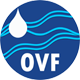 Országos Vízügyi Főigazgatóság(1012 Budapest, Márvány utca 1/d.)AJÁNLATI DOKUMENTÁCIÓVállalkozási szerződés keretében a „Ráckevei (Soroksári-) Duna-ág (RSD) és mellékágai kotrása, műtárgyépítés és -rekonstrukció” című, KEHOP-1.3.1-15-2015-00002 azonosító számú projektben a Tassi Műtárgy FIDIC Sárga Könyv szerinti megvalósítása és a kivitelezési tervdokumentáció elkészítése a 191/2009. (IX. 15.) Korm. rendeletnek megfelelően2. KÖTET Szerződéses feltételek2. KÖTETSZERZŐDÉSES FELTÉTELEKTartalomjegyzék1. FEJEZET	SZERZŐDÉSES MEGÁLLAPODÁS2. FEJEZET	ÁLTALÁNOS FELTÉTELEK3. FEJEZET	KÜLÖNÖS FELTÉTELEK2. KÖTET1. FEJEZETSZERZŐDÉSES MEGÁLLAPODÁSSZERZŐDÉSES MEGÁLLAPODÁS„Ráckevei (Soroksári-) Duna-ág (RSD) és mellékágai kotrása, műtárgyépítés és rekonstrukció” tárgyúKEHOP-1.3.1-15-2015-00002 azonosító számú projektamely létrejött egyrészről azOrszágos Vízügyi FőigazgatóságSzékhelye: 1012 Budapest, Márvány u. 1/D.Adószám: 15796019-2-41Statisztikai számjel: 15796019-8411-312-01Bankszámlaszám: 10032000-00319841-30005204Képviseli: Somlyódy Balázs főigazgatóTelefon: +36-1-225-44-00Telefax: +36-1-212-07-73E-mail: …………………..mint megrendelő, a továbbiakban “Megrendelő”, másrészről……………………………………Székhelye: Cégjegyzékszám:Bankszámlaszám:Adószám: Statisztikai számjel: Vállalkozó kivitelezők nyilvántartása szerinti nyilvántartási száma:Képviseli: Telefon: Telefax: E-mail:mint vállalkozó, a továbbiakban “Vállalkozó” között.Együttesen a továbbiakban: Felekközött az alulírott napon az alábbi feltételekkel:ElőzményekA felek rögzítik, hogy az Országos Vízügyi Főigazgatóság, mint az „RSD-Konzorcium” (további tag: Közép-Duna-völgyi Vízügyi Igazgatóság) konzorciumvezetője és mint Ajánlatkérő a közbeszerzésekről szóló 2015. CXLIII. törvény (továbbiakban: „Kbt.”) 98. § (2) bekezdés a) pontja alapján hirdetmény nélküli tárgyalásos eljárást indított 2017…………. napján az ajánlattételre felhívott ajánlattevőknek közvetlenül megküldött ajánlattételi felhívással „Vállalkozási szerződés keretében a „Ráckevei (Soroksári-) Duna-ág (RSD) és mellékágai kotrása, műtárgyépítés és -rekonstrukció” című, KEHOP-1.3.1-15-2015-00002 azonosító számú projektben a Tassi Műtárgy FIDIC Sárga Könyv szerinti megvalósítása és a kivitelezési tervdokumentáció elkészítése a 191/2009. (IX. 15.) Korm. rendeletnek megfelelően“ tárgyban.Megrendelő a közbeszerzési eljárás eredményét ……………. ………….. napján kihirdette, azzal, hogy a közbeszerzési eljárás nyertese a Vállalkozó, melynek megfelelően Felek a Kbt. 131. § (1) és (6) bekezdése értelmében a törvényes határidőn belül szerződést kötnek a jelen Szerződéses Megállapodás, a FIDIC Sárga Könyv (Elektromos és gépészeti létesítményekhez valamint vállalkozó által tervezett építési és mérnöki létesítményekhez, második, átdolgozott magyar nyelvű kiadás, 2011. szeptember) Általános Feltételei és az azt módosító Különös Feltételek felhasználásával.A szerződés tárgya, a felek kötelezettségei és nyilatkozataiA Megrendelő a jelen Szerződés szerint a Tassi Műtárgy FIDIC SÁRGA Könyv szerinti tervezését és kivitelezését (a továbbiakban: Létesítmény) rendeli meg Vállalkozótól. Az építési munkaterület pontos körülírását (cím, helyrajzi szám), az építményre, építési tevékenységre vonatkozó követelményeket (mennyiségi és minőségi mutatók) jelen Szerződéses Megállapodás részét képező, a 8.5.7. pont szerinti dokumentum tartalmazza.A felek megállapodása szerint a Vállalkozó köteles a Szerződés értelmében a kivitelezéshez és az üzemeltetéshez szükséges terveket és a Létesítményt szerződésszerűen, teljes körűen, műszakilag és minőségileg kifogástalan kivitelben, a vonatkozó magyar előírásoknak, műszaki szabványoknak, valamint a technika mai állásának megfelelő minőségben, határidőben egy szakvállalat gondosságával elkészíteni, az ehhez szükséges hatósági engedélyezési eljárásban a 8.5.7. pontban felsorolt műszaki dokumentumokban részletezettek szerinti közreműködni, illetve valamennyi egyéb szerződéses kötelezettségét szerződésszerűen teljesíteni. A Vállalkozó az előbbi, a Létesítmény szerződésszerű tervezésére és kivitelezésére vállalt kötelezettsége mellett kifejezett kötelezettséget vállal arra, hogy jótállási/szavatossági kötelezettségeinek maradéktalanul eleget tesz.Vállalkozó a Szerződéses Megállapodás aláírásával akként nyilatkozik, hogy a Szerződés elválaszthatatlan részét képező dokumentumokat és a Megrendelő által a rendelkezésére bocsátott egyéb dokumentumokat, mint szakvállalat saját felelősségére ellenőrizte, az azokban foglalt tényeket, előírásokat ismeri. Vállalkozó kifejezetten akként nyilatkozik - a szerződéskötést megelőző Helyszín megtekintés lehetőségére is tekintettel –, hogy a Megrendelő Követelményeit tüzetesen átvizsgálta, annak körében, mint tapasztalt vállalkozó hibát nem fedezett fel. Vállalkozó a 3.1 pont szerinti Egyösszegű Ajánlati Árat ezen információk figyelembevételével, szakmai tapasztalatára alapozva és az építési helyszín és a körülmények ismeretében állapította meg. Vállalkozó a Létesítmény funkciójának, céljainak megfelelő, valamint a rendeltetésszerű használatához és a teljes körű minőségi követelményeknek megfelelő megjelenésű és minőségű megvalósításához szükséges tervezési és kivitelezési munkákat kalkulálni tudta, és felmérte a vállalt kockázat mértékét.A Megrendelő köteles a Szerződés szerinti fizetési és egyéb kötelezettségeit teljesíteni, ennek keretében az európai uniós támogatás és a kapcsolódó valamennyi hazai társfinanszírozási forrás szabályszerű igénybevételéhez szükséges intézkedéseket határidőben megtenni. A Vállalkozó tudomásul veszi, hogy számláinak kibocsátása, ill. a Szerződés szerinti adatszolgáltatásai során köteles megfelelni az európai uniós támogatás, ill. a kapcsolódó hazai társfinanszírozás terhére való elszámolására vonatkozó speciális európai uniós és hazai jogszabályoknak, előírásoknak.Vállalkozó mindazoknak a jogszabályon vagy hatósági határozaton alapuló, és annak megfelelő előírásait és feltételeit köteles figyelembe venni, akiknek tulajdonát, vagy jogait a beruházás bármely módon érinti, vagy érintheti, továbbá a Vállalkozó köteles kártalanítani a Megrendelőt a jogszabályi előírások, illetve szerződéses feltételek Vállalkozó általi megszegése esetén, az erre vonatkozó írásbeli felszólítás kézhezvételét követő 15 napon belül. Vállalkozó felelősséggel tartozik az európai uniós támogatás, és a társfinanszírozás tekintetében Megrendelő valamennyi esetleges visszafizetési kötelezettsége vonatkozásában, amennyiben azért a Vállalkozó a Ptk. szerint felelős.Megrendelő a Létesítmény megvalósítása során a szükséges állásfoglalásokat és döntéseket megadja és részt vehet a Vállalkozó által kezdeményezett eljárásokon és egyeztetéseken. Ezen túlmenően rendszeresen és folyamatosan ellenőrizheti a munka teljesítését.Vállalkozó a tervezés és a kivitelezés során csak Magyarországon felhasználási engedéllyel bíró és a Mérnök által elfogadott minőségű, a Vállalkozó tulajdonában lévő új anyagokat és szerelvényeket használhat fel. A beépített anyagok, szerelvények műbizonylatait, minőségvizsgálati jegyzőkönyveit a Vállalkozónak kell szolgáltatnia.A munkaterületen végzett munkák jogszabály szerinti végzéséért a Vállalkozó a felelős, így különösen a balesetmentes munkakörülmények megteremtéséért, az alkalmazottak jogszerű foglalkoztatásáért.Vállalkozó kötelezettséget vállal arra, hogy ha a Vállalkozó vagy az általa teljesítésbe bevont állomány a szerződéses feltételekben foglalt előírások valamelyikét megsérti, és amennyiben Megrendelő – az általa kiadott írásbeli figyelmeztetést követően – írásban kéri, akkor Vállalkozó saját költségére megfelelő szaktudással bíró új állományt állít ki.A Kbt. 138. § (3) bekezdésére tekintettel, Vállalkozó tudomásul veszi, hogy a szerződés aláírásával (megkötésével) egyidejűleg köteles bejelenteni a Megrendelőnek valamennyi olyan alvállalkozót, amely részt vesz a szerződés teljesítésében (és azt korábban még nem nevezte meg) és a bejelentéssel egyidejűleg nyilatkozik arról, hogy az általa igénybe venni kívánt alvállalkozó nem áll a kizáró okok hatálya alatt. Megrendelő nyilatkozik, hogy Vállalkozó általi alvállalkozó igénybevételéhez a Kbt. 138. § (1), (3) és (5) bekezdéseiben foglaltaknak megfelelő módon és feltételekkel járul hozzá. A Vállalkozó a szerződés teljesítésének időtartama alatt köteles Megrendelőnek minden további, a teljesítésbe bevonni kívánt alvállalkozót előzetesen bejelenteni, és a bejelentéssel együtt nyilatkozni arról is, hogy az általa igénybe venni kívánt alvállalkozó nem áll kizáró okok hatálya alatt.Vállalkozó a Kbt. vonatkozó rendelkezéseivel összhangban jogosult alvállalkozó bevonására. A Vállalkozó csak a jelen szerződésben szabályozottak szerint a Kbt. rendelkezéseinek betartása mellett változtathatja meg a szerződés teljesítése körében eljáró közreműködőit és az általuk a teljesítéshez a Szerződésben kikötött hozzájárulás mértékét. E rendelkezés megsértése súlyos szerződésszegésnek minősül és azonnali hatályú felmondásra adhat okot a Megrendelő döntése alapján.Vállalkozó köteles állandó helyszíni képviselője által biztosítani az összes szükséges felügyeletet és irányítást a beruházás kivitelezése folyamán. Az ilyen meghatalmazott képviselőnek a Vállalkozó nevében a Mérnök utasításait is el kell fogadnia.A munkaterület őrzését Vállalkozónak megfelelő jogosítványokkal rendelkező saját munkavállalóival vagy erre külön szerződött szakcéggel kell biztosítani.A Vállalkozó köteles minden, a végrehajtás során szükségessé váló ideiglenes vagy végleges engedély vagy felmentés megszerzését kezdeményezni, és azokat megszerezni. Ezen engedélyekkel, illetőleg felmentésekkel kapcsolatos költségek a Vállalkozót terhelik.Vállalkozó köteles a projektben résztvevő más személyekkel és szervezetekkel (különösen projektmenedzsment, PR és Mérnök) a beruházásra vonatkozó előírásokban, a jogszabályokban és a vonatkozó pályázatban foglaltakkal összhangban történő megvalósítása érdekében együttműködni.A Szerződéses Ár ellenében a Vállalkozó valamennyi szerzői joggal kapcsolatos vagyoni jogát átruházza a Megrendelőre. Megrendelő jelen szerződés aláírásával a Vállalkozó által készített, készíttetett, és készítendő tervek és dokumentumok vonatkozásában teljes körű, területi korlátozás nélküli, határozatlan időtartamra szóló, kizárólagos, harmadik személynek is átengedhető felhasználási jogot szerez, amely kiterjed különösen a tervek, dokumentumok átdolgozására, módosítására, engedélyeztetésére és továbbtervezésére is. Vállalkozó a Megrendelő által kért dokumentumokat azok elektronikus formájában is köteles átadni, amennyiben ezek a dokumentumok elektronikus módszerrel készültek. A Vállalkozó jelen szerződés aláírásával az általa elkészített és átadott dokumentumok tekintetében mindezeknek megfelelő felhasználási jogot enged Megrendelőnek. A Megrendelő az elfogadott dokumentumokon jogosult a felhasználáshoz szükséges változtatásokat végrehajtani. A Megrendelő fenntartja azon jogát, hogy a szolgáltatott tervek felhasználása során felmerült, a felhasználáshoz nem elengedhetetlen vagy nyilvánvalóan szükséges változtatások elvégzésére is kiterjedően a terveket átdolgozásra harmadik személynek átadja. A Vállalkozó kijelenti, hogy az ilyen műnek kizárólagos szerzője, amely egyéni, eredeti jellegű, és a saját szellemi alkotása, vagy annak jelen Szerződés szerinti felhasználási jog átadásához valamennyi jogosultsággal rendelkezik. A Vállalkozó szavatol azért, hogy a művön nem áll fenn harmadik személynek olyan kizárólagos szerzői vagyoni/felhasználási joga, amely a Megrendelő jelen szerződés szerinti jogszerzését és felhasználását korlátozná, vagy akadályozná. A jelen pontban meghatározott kötelezettség teljesítésének, illetve hozzájárulás megadásának ellenértékét a Szerződéses Ár magában foglalja.Vállalkozó nyilatkozik, hogy az építőipari kivitelezés során keletkező hulladékok - engedéllyel rendelkező kezelőhöz történő - elszállítására (elszállíttatására) ……………………………………………. kötelezett. Bármely olyan esetben, ha a jelen pontban megjelölt elszállításra kötelezett személye hatósági döntés, vagy jogszabályi rendelkezés folytán, megváltozna, úgy a jelen szerződés ezen pontja ezzel összhangban minden további szükséges lépés nélkül módosul, Vállalkozó erről értesíteni köteles Megrendelőt. Amennyiben Vállalkozó döntése folytán következik be változás a fentiek megfelelően irányadók, Vállalkozó azonban az értesítéssel együtt köteles igazolni a kötelezett a hulladék szállítására jogosultsággal rendelkezik, mely igazolás egyben a módosulás feltétele is.Vállalkozó köteles a kivitelezés során az előrehaladáshoz szükséges Határozatokban, szakhatósági hozzájárulásban, kikötésekben rögzített egyeztetések elvégzésére Megrendelő bevonásával. A használatbavételi engedély benyújtását megelőzően a szükséges nyilatkozatok, jegyzőkönyvek, dokumentumok a műszaki átadás-átvétel során rendelkezésre kell, hogy álljanak. Vállalkozó köteles a Határozatokban foglalt kikötések tudomásulvételére, az abban foglalt munkák elvégzésére, a rendeltetésszerű használatra alkalmas állapotban történő műszaki átadás-átvételre.A Vállalkozó köteles a még szükséges kiegészítő kiviteli terveket elkészíteni, és jóváhagyatni, az engedélyeket beszerezni, illetőleg az átadott engedélyek módosításáról, valamint hatályának meghosszabbításáról intézkedni és azokat a Megrendelő rendelkezésére bocsátani. Mindezek alapján a kivitelezés során biztosítandó tervezői művezetés is Vállalkozó felelősségi körébe tartozik, mely feladat ellenértékét a Szerződéses Ár tartalmazza.Nem kezdhető el a Létesítmény egyik részének a kivitelezése sem a Mérnök által jóváhagyott vonatkozó Építési (Kiviteli) tervek hiányában. A Létesítmény kivitelezése mindenkor a Mérnök által jóváhagyott Építési (Kiviteli-) tervek alapján kell, hogy történjen. A vonatkozó jogszabályok szerint teljes körűen elkészített, komplett Építési (kiviteli) terveket az adott munkarész kivitelezését megelőző legalább 21 (huszonegy) nappal be kell nyújtani a Mérnök részére jóváhagyás céljából. Amennyiben a Vállalkozó egy már jóváhagyott Építési terv módosítását kívánja elvégezni, úgy erről köteles a Mérnököt haladéktalanul értesíteni és a módosított terveket a kivitelezés megkezdése előtt legalább 21 (huszonegy) nappal újra be kell nyújtania a Mérnökhöz jóváhagyás céljából. Amennyiben a Mérnök döntése alapján további tervek készítése válik szükségessé a munkarész megvalósítása céljából, a Vállalkozó köteles a terveket haladéktalanul, de legkésőbb az értesítés kézhezvételétől számított 28 (huszonnyolc) napon belül elkészíteni és a Mérnök részére jóváhagyás céljából benyújtani. A Megrendelői Követelmények meghatározhatnak egyéb más Vállalkozói dokumentumokat is, amelyeket be kell nyújtani felülvizsgálatra és/vagy jóváhagyás céljából Mérnök részére. Az ilyen dokumentumok tekintetében is alkalmazni kell a tervek benyújtására fentiekben meghatározott határidőt.A szerződés teljesítése során szükséges az MSZ EN ISO 9001:2009 rendszerszabvány szerinti minőségirányítási tanúsítvány, az MSZ 28001:2008 (BS OHSAS 18001:2007) rendszerszabvány szerinti munkahelyi egészségvédelem és biztonsági irányítási rendszer szerinti tanúsítvány és az MSZ EN ISO 14001:2004 rendszerszabvány szerinti környezetirányítási rendszer szerinti tanúsítvány és az ISO 50001:2011 rendszerszabvány szerinti energiairányítási rendszer szerinti tanúsítvány alkalmazása vagy az Európai Unió más tagállamából származó, a fentiekkel egyenértékű tanúsítvány, továbbá az egyenértékű minőségbiztosítási intézkedések egyéb bizonyítékainak alkalmazása. A Helyszínen kívül fekvő, az ideiglenes munkákra szolgáló területeket és a közlekedés elterelésével kapcsolatos esetleges ideiglenesen igénybevett területek használatáról a Vállalkozóknak kell a tulajdonosokkal, illetve kezelőkkel megállapodniuk és viselniük az ezzel kapcsolatos valamennyi költséget. A Megrendelő az építési munkaterületet a Megrendelő Követelményeiben meghatározottak szerint adja át. A Megrendelő a szerződés hatályba lépését követő 15 napon belül a munkaterület(ek)et az előkészítő munkálatok (pl. geodéziai munkák, lőszermentesítés, esetleges geotechnikai feltárások, tervezési feladatok teljesítése) elvégzésre alkalmas állapotban rendelkezésre bocsátja. Felek ezen előkészítő munkálatok elvégzéséhez szükséges mértékű munkaterület átadásról jegyzőkönyvet vesznek fel, amelyben Vállalkozó nyilatkozni köteles, hogy a munkaterület az előkészítő munkálatok (így különösen geodéziai munkák, lőszermentesítés, esetleges geotechnikai feltárások, tervezési feladatok teljesítése) teljesítéséhez szükséges mértékben rendelkezésére áll, és ezen előkészítő feladatok teljesítését a munkaterület megfelelő módon biztosítja, azt nem akadályozza (előkészítési munkaterület átadás). Megrendelő az előkészítési munkaterület átadáson azon munkaterületet adja át, amely a Megrendelő birtokában van, vagy amelyre vonatkozóan a Megrendelő tulajdonosi/kezelői hozzájáruló nyilatkozattal rendelkezik. A tervezés során Vállalkozó feladata a további tulajdonosi hozzájárulások beszerzése, amelyek beszerzését követően van lehetőség a további munkaterület Megrendelő általi átadására. A területszerzési eljárással (különösen kisajátítással) vagy szolgalom bejegyzéssel érintett területek esetében a munkaterületet a Megrendelő azt követően adja át, miután a területszerzési eljárást lefolytatták, vagy a szolgalmat bejegyezték és a munkaterület a Megrendelő birtokába került.Megrendelő vállalja, hogy a területszerzési eljárással érintett munkaterületek esetében a munkaterületeket a záradékolt vázrajzok Vállalkozó részéről történő átadás-átvételét követő 180 napon belül a Vállalkozónak munkavégzésre átadja.A Vállalkozó tervezési és engedélyeztetési feladatait a 8.5.7. pontban foglalt dokumentumok tartalmazzák. Bármely tervet, amelynek elkészítése a Vállalkozó kötelezettsége, megfelelő tervezési jogosultsággal rendelkező tervezőnek kell elkészítenie és az ajánlattételi felhívás 14. pont M.2. alpontjában előírt releváns alkalmassági követelményeknek való megfelelés érdekében bemutatott szakemberek, valamint a 2. értékelési részszempont alszempontjai tekintetében a Vállalkozó ajánlatában foglaltak szerint bemutatott szakemberek igénybevétele kötelező. A terveket a Vállalkozó köteles előzetes ellenőrzésre és jóváhagyásra a Mérnöknek átadni. A vonatkozó Építési terveket az adott munkarész kivitelezését megelőző legalább 21 (huszonegy) nappal be kell nyújtani a Mérnök részére jóváhagyás céljából.A Vállalkozó kötelessége, hogy eleget tegyen az engedélyek követelményeinek, és lehetőséget adjon a kibocsátó hatóságoknak a munka felügyeletére és vizsgálatára. Vállalkozónak ahhoz is hozzá kell járulnia, hogy a hatóságok a teszteken és az ellenőrzéseken részt vegyenek, ami nem menti fel a Vállalkozót a Szerződésben vállalt bármilyen felelősség alól.A Megrendelő által a szerződés megkötéséig a Vállalkozó rendelkezésére bocsátott engedélyeken túl szükséges minden egyéb engedély megszerzése, az ahhoz szükséges tervezési, egyeztetési munkák elvégzése a Vállalkozó feladata. A Vállalkozó saját költségén köteles az általa elkészített tervek engedélyezéséről gondoskodni, amennyiben ilyen engedélyek beszerzése szükséges.Ha a Megrendelői Követelményekben másképp nem szerepel, egy felülvizsgálati/jóváhagyási időszak sem tarthat tovább 21 napnál, attól a naptól számítva, amikor a Mérnök megkapja a Vállalkozó dokumentumát, és értesítését arra vonatkozóan, hogy a dokumentum késznek tekinthető felülvizsgálatra és/vagy jóváhagyásra. Az értesítésben azt is rögzíteni kell, hogy a Vállalkozó dokumentuma eleget tesz a Szerződésnek vagy pedig azt, hogy milyen mértékben tér el attól (FIDIC Sárga Könyv 5.2. pont). A Mérnök értesíti a Vállalkozót arról, hogy a Vállalkozó dokumentumát elfogadta megjegyzésekkel vagy azok nélkül, vagy, hogy a dokumentum nem tesz eleget a (leírt mértékben) a Szerződésnek.A Vállalkozó köteles az átvett munkaterületen az általános-, a szakmai-, a munka-, a balesetvédelmi és tűzrendészeti szabályokat és előírásokat folyamatosan betartani és betartatni, különös tekintettel arra amikor, a munkák egy részét üzemelő létesítményben kell elvégeznie. Az építés ideje alatt a vagyonvédelmi előírások betartása és betartatása Vállalkozó feladata. A Vállalkozó köteles a munkaterület átadás – átvételtől a műszaki átadás – átvételig a jogszabályi előírásoknak megfelelő építési naplót vezetni az építőipari kivitelezési tevékenységről szóló 191/2009. (IX. 15.) Korm. rendelet szerint.A Vállalkozó a munka megkezdésétől a munkaterületen a 1818/2006 EK rendelet 8. és 9. cikkelyében és a magyar jogszabályokban meghatározottaknak megfelelően köteles gondoskodni a nyilvánosság megfelelő szintű tájékoztatásáról, így többek között a rendeletben meghatározott tartalmi elemekkel felszerelt, megfelelő számú táblák kiállításáról. Vállalkozó ezen kötelezettségét a vonatkozó jogszabályokban leírtaknak megfelelően köteles teljesíteni.Vállalkozó az általa leszállított anyagok lerakásáról, biztonságos tárolásáról és őrzéséről, a teljes kárveszély viselése mellett maga köteles gondoskodni (FIDIC ÁSZF 4.16.b).A Vállalkozó a kivitelezés során köteles a Megrendelő követelményeinek megfelelő képesítéssel és gyakorlattal rendelkező, illetve az ajánlattételi felhívás 14. pont M.2. alpontjában előírt releváns alkalmassági minimumkövetelményeknek való megfelelés érdekében bemutatott felelős műszaki vezetőt a helyszínen tartani, aki feladatát az építőipari kivitelezési tevékenységről szóló 191/2009. (IX. 15.) Korm. rendeletben előírtak szerint látja el és gondoskodik arról, hogy ezen rendelet előírásainak megfelelően a Létesítmény egészére, vagy azok egyes műtárgyaira külön-külön a Mérnök utasításai szerint történjék az építési napló vezetése.Vállalkozó adatszolgáltatással, vagy a Megrendelő által megkövetelt más módon köteles közreműködni a Megrendelő Kbt. szerinti kötelezettségének teljesítésében, beleértve a Szerződés keretében megvalósuló Létesítmények aktiválásához szükséges adatok szolgáltatását.Ha a Vállalkozó Képviselője, vagy bármely ilyen személy, vagy bármely, a teljesítésbe bevonni kívánt szakember nem rendelkezik tárgyalási szintű magyar szakmai nyelvtudással, akkor a Vállalkozó köteles intézkedni szaktolmács rendelkezésre állásáról teljes munkaidőben a szerződés teljes időtartama alatt, továbbá köteles a szakfordításról gondoskodni, melynek költségét a Szerződéses Ár tartalmazza. A Vállalkozó köteles a Helyszínen egy olyan személy jelenlétét biztosítani, aki a Szerződés mértékadó nyelvén rendelkezésre álló dokumentumok értelmezésében maradéktalanul közreműködni képes.A más vállalkozó munkájával történő maradéktalan összehangolás érdekében Vállalkozó köteles:minden olyan munkálatról, amely más vállalkozó munkáját befolyásolhatja, zavarhatja, vagy korlátozhatja, értesítést küldeni a Mérnöknek, legkésőbb az ilyen munkálatok megkezdését megelőző 3. napig éshaladéktalanul értesíteni a Mérnököt, ha a Szerződés szerinti munkavégzést más vállalkozó bármilyen formában befolyásolja, zavarja, vagy korlátozza; ésrészt venni minden olyan, irányítói értekezleten, amely a saját munkájára kihatással lehet, illetve, amelyet a Helyszínen elvégzendő munkák más vállalkozókkal történő összehangolása tárgyában hívnak össze.A Mérnöknek nyújtandó szolgáltatások keretében a kivitelezőnek a szerződéskötéstől számított 30 napon belül biztosítania kell a kivitelezés helyszínének közelében – a Megrendelővel egyeztetett helyszínen – legalább 1 db légkondicionált irodahelyiséget (legalább 4 fő munkavégzésére alkalmas állapotban berendezve, komplett infrastruktúrával ellátva), a rendszeres kooperációk megtartásához szükséges légkondicionált tárgyalóhelyiséget, szociális helyiséget, melyeket a kivitelezés ideje alatt fenn kell tartania.A Vállalkozó a Szerződés hatályba lépését követő 15 napon belül köteles részletes, létesítményenkénti tervezési ütemtervet – beleértve a komplex kipróbálási tervet, az ütemtervet alátámasztó organizációs tervet, humuszgazdálkodási tervet – készíteni és azt a Mérnöknek jóváhagyásra átadni.A Vállalkozó a Szerződés hatályba lépését követő 15 napon belül köteles részletes megvalósítási ütemtervet – beleértve a próbaüzemeltetés, illetve a komplex kipróbálás végrehajtását – készíteni és azt a Mérnöknek jóváhagyásra átadni.A Vállalkozó tudomásul veszi, hogy a kivitelezést egy üzemelő rendszerhez illeszkedve kell végezni. Vállalkozó kötelezettséget vállal arra, hogy a kivitelezési terveket és az egyes létesítmények kivitelezésének időpontját és időtartamát az üzemeltetővel egyezteti, és azt követően nyújtja be a Mérnöknek jóváhagyásra.Vállalkozó kötelezi magát, hogy a teljesítés, munkavégzés során saját tevékenységi körében gondoskodik a rá vonatkozó érvényes munkavédelmi, környezetvédelmi, balesetvédelmi, biztonságtechnikai, vagyonvédelmi, tűzvédelmi, érintésvédelmi, közegészségügyi előírások betartásáról, betartatásáról. E kötelezettség elmulasztásából eredő károkért Vállalkozó kártérítési felelősséggel tartozik.A Vállalkozó teljes körű betekintést enged a minőségügyi folyamatok ellenőrzésébe a Megrendelő és a Mérnök számára. A Vállalkozó vállalja és tudomásul veszi, hogy a vonatkozó szabványok alapján a Megrendelő és a Mérnök közösen ellenőrzi a Vállalkozót.A Vállalkozó köteles biztosítani a közlekedés folyamatos áramlását és biztonságát a nyilvános közlekedési pályákon, melyeket használ (közutak, gyalogjárdák) és amelyeket az építési munkák során kereszteznek.A Vállalkozónak a környezet védelmét, megóvását szolgáló intézkedések, üzemeltetési és adminisztrációs feladatok végzése során valamennyi hatályos, a környezet védelmét szolgáló jogszabályt, előírást, illetve vonatkozó követelményt be kell tartania.A Vállalkozónak bizonyítania kell, hogy minden anyag, berendezés és áru eleget tesz a vonatkozó szerződéses és egyéb előírásoknak. A Vállalkozót utasíthatják részletesebb információ biztosítására.Vállalkozó köteles a szerződés tárgyát képező beruházást az ajánlatához csatolt szakmai ajánlatában vállaltaknak megfelelően megvalósítani és a teljesítésbe bevonni az alkalmassági minimumkövetelmények tekintetében és a Kbt. szerinti értékelési szempont tekintetében megajánlott szakembert/szakembereket.A vállalkozói díj (szerződéses ár, szerződés ellenértéke, ellenszolgáltatás összege) és fizetési feltételekA Szerződés egyösszegű (átalányáras) típusú. A Szerződéses Ár nettó …………… forint (HUF), azaz …………… forint (HUF), amelynek alapja az Egyösszegű Ajánlati Ár, és amely a Szerződés Elfogadott Végösszegének tartalékkeret nélküli része. A Szerződés Elfogadott Végösszege: ………………… forint (HUF), azaz …………………………… forint (HUF). amely azonos az Egyösszegű Ajánlati Ár és a tartalékkeret (feltételes összeg: az Egyösszegű Ajánlati Ár (Szerződéses Ár) 10 %-a, de legfeljebb 250.000.000 HUF) együttes összegével. Felek rögzítik, hogy a szerződésben meghatározott tevékenység az általános forgalmi adóról szóló 2007. évi CXXVII. törvény 142. § b) pontjának megfelelően fordított ÁFA hatálya alá esik. Amennyiben a szerződés megkötésekor hatályos ÁFA szabályozás a szerződés hatálya alatt változik, a hatályos szabályozás a szerződés ÁFÁ-ra vonatkozó rendelkezéseit a Felek minden külön nyilatkozata, illetőleg szerződésmódosítás nélkül módosítja.A tartalékkeret az Általános Feltételek 13.5. Alcikkelye, valamint a jelen Szerződés mellékletét képező Útmutató a Változások, Vállalkozói követelések kezeléséhez és a Szerződés módosításához című dokumentumra figyelemmel használható fel.Megrendelő nyilatkozik, hogy a szerződés hatályba lépésekor a szerződésben meghatározott építőipari kivitelezési tevékenység ellenértékének (a Szerződés Elfogadott Végösszege) pénzügyi fedezetével rendelkezik.A Vállalkozó a Szerződéses Ár ellenében teljes körűen vállalkozik a Létesítmény rendeltetésszerű megvalósítására, valamint az egyéb szerződéses kötelezettségek teljesítésére. A Vállalkozó tudomásul veszi, hogy a Szerződéses Ár a Vállalkozó szerződéses kötelezettségeihez tartozó összes költséget tartalmazza, függetlenül azok jellegétől.A Szerződés Elfogadott Végösszegére és a Szerződéses Árra (melyek értelemszerűen nettó árként értelmezendőek) eső mindenkori ÁFA a hatályos jogi szabályoknak megfelelően fizetendő. A támogatás szempontjából elszámolható költség mértékéig Megrendelő a Szerződés Elfogadott Végösszege és a Szerződéses Ár 100 %-át a „Ráckevei (Soroksári-) Duna-ág (RSD) és mellékágai kotrása, műtárgyépítés és rekonstrukció” elnevezésű, KEHOP-1.3.1-15-2015-00002 azonosító számú projekt keretében elnyert, az Európai Unió, valamint a Magyar Állami Költségvetés által biztosított támogatásból finanszírozza.A számlát és a teljesítésigazolást a Vállalkozó tölti ki, és a Mérnök jóváhagyását követően a Megrendelő igazolja le. A teljesítés igazolás aláírására a Megrendelő részéről a Főigazgató, vagy az általa meghatalmazott személy jogosult. Valamennyi számlán fel kell tüntetni a projekt azonosítószámát: KEHOP-1.3.1-15-2015-00002 továbbá azt, hogy „az ÁFA megfizetésére a Vevő kötelezett”. Felek rögzítik, hogy fizetési kötelezettséget csak a jelen szerződésnek, a támogatási szerződésnek, a hatályos jogszabályoknak mindenben megfelelő számla és mellékleteinek a kifizetésre kötelezett szervezet általi kézhezvétele keletkeztet (Kbt. 135. § (4) bekezdés).A számla mellékletei:Mérnök és Megrendelő által aláírt teljesítés igazolás és mellékletei;kifizetés időpontjában érvényes együttes adóigazolás, vagy a Vállalkozónak biztosítania szükséges, hogy szerepeljen a NAV köztartozásmentes adózók adatbázisában;aktualizált pénzügyi ütemterv és aktualizált megvalósítási ütemterv;az építési/bontási munkálatok megkezdését követően elsőként benyújtott résszámlához az építési napló megnyitott státuszát tanúsító nyomtatott építési napló;végszámlához az építési napló teljes lezárt tartalmával;végszámlához FIDIC Sárga Könyv Általános Feltételek 14.12 pontja szerinti nyilatkozat;továbbá minden olyan dokumentum, amely a 272/2014. (XI. 5.) Korm. rendelet esetleges módosítása alkalmával kötelező mellékletként előírásra kerül.Vállalkozó nem fizethet, illetve számolhat el a szerződés teljesítésével összefüggésben olyan költségeket, amelyek a Kbt. 62. § (1) bekezdés k) pont ka)-kb) alpontja szerinti feltételeknek nem megfelelő társaság tekintetében merülnek fel, és amelyek a Vállalkozó adóköteles jövedelmének csökkentésére alkalmasak.A számla elkészítésére a magyar jogszabályok, különösen a jelen megállapodás 3.7. pontjában felsorolt jogszabályok az irányadóak.A Vállalkozó számlát, részletes számításokkal alátámasztottan, az előrehaladás mértékével arányosan (a fizikai előrehaladás százalékának megfelelő mértékben), a Mérnök által ellenőrzött, valamint a Megrendelő aláírásával elfogadott teljesítés igazolás alapján jogosult benyújtani; a számla szállítói finanszírozás keretében kerül kifizetésre.Az alvállalkozók kifizetésére vonatkozóan a 272/2014. (XI. 5.) Kormányrendelet 1. sz. mellékletében (Egységes Működési Kézikönyv) foglalt részletszabályok szerint kell eljárni. A Vállalkozó tudomásul veszi, hogy a jogszabályban rögzített bármely dokumentum hiánya vagy az eljárásrend megszegése a kifizetés elutasítását eredményezheti.Közös ajánlattevők esetén az ajánlatevők külön-külön nyújtják be számláikat megbontva az alvállalkozói és a saját teljesítés értékét.Vállalkozónak legalább 6 részszámla benyújtására van lehetősége, ahol az egyes részszámlák értéke minimálisan el kell, hogy érje a teljes szerződéses ár 10 %-át.Az első részszámla benyújtására legkésőbb az áfa nélküli szerződéses érték (szerződéses ár) 25 százalékát elérő megvalósult teljesítés esetén kell, hogy sor kerüljön. A Vállalkozó számlái a szerződésszerű és a jogszabályoknak megfelelő számlák és mellékletei a kifizetésre kötelezett szervezet általi kézhezvételét követően átutalással kerülnek kiegyenlítésre, szállítói kifizetés keretében, figyelemmel a vonatkozó jogszabályi rendelkezésekre: Kbt. 135. § (3)-(6) bekezdései, a 322/2015. (X. 30.) Korm. rendelet 30-32.§-ai, a 272/2014. (XI. 5.) Kormányrendelet előírásai és az adózás rendjéről szóló 2003. évi XCII. törvény 36/A.§-a.Vállalkozó indikatív pénzügyi ütemtervének megfelelően kezdeményezhet számla benyújtást az ÁSZF 1.1.4.12 [„Kimutatás”] szerinti dokumentumban bemutatottak szerint. Az indikatív pénzügyi ütemtervet Vállalkozó Mérnökkel közösen aktualizálja minden Kimutatás benyújtása előtt. A „Kimutatásban” szereplő fizikai előrehaladás %-át a Megrendelő nevében eljáró Mérnök ellenőrzi, kizárólag a jóváhagyott teljesítésnek megfelelően Közbenső Fizetési Igazolás [ÁSZ 1.1.4.7] kibocsátására kerülhet sor.Bármely (rész)számla igazolása és kifizetése nem jelenti a (rész)számla tartalmának egyidejű műszaki átadás-átvételét, továbbá nem jelenti a tárgyi munkákkal összefüggésben felmerülő hibás teljesítési, jótállási, szavatossági igényekről és egyéb kifogásokkal összefüggésben felmerülő igényekről való joglemondást, illetve ezen határidők megkezdését. A Vállalkozó által végzett szolgáltatás nem osztható és a részszámlák befogadása és pénzügyi teljesítése nem jelenti az elkészült munkarész jelen fejezet szerinti műszaki átadás-átvételét.  A jelen bekezdésben foglaltak kizárólag abban az esetben nem irányadók, ha a Megrendelő a Létesítmény valamely részét használatba veszi, mely esetben a Megrendelő által használatba vett részt átvett műszakilag átadott résznek kell tekinteni. A számlázásra és kifizetésre vonatkozó jogszabályok:— 272/2014. (XI. 5.) Korm. rendelet a 2014-2020 programozási időszakban az egyes európai uniós alapokból származó támogatások felhasználásának rendjéről;— 2003. évi XCII. törvény az adózás rendjéről (Art. 36/A. §);— 2007. évi CXXVII. törvény az általános forgalmi adóról (142. § (1) bekezdés b) pontja);— 2011. CXCV. törvény az államháztartásról;— 368/2011. (XII. 31.) Korm. rendelet az államháztartásról szóló törvény végrehajtásáról;— 1997. évi LXXVIII. törvény az épített környezet alakításáról és védelméről;— 322/2015. (X. 30.) Korm. rendelet az építési beruházások, valamint az építési beruházásokhoz kapcsolódó tervezői és mérnöki szolgáltatások közbeszerzésének részletes szabályairól;— 191/2009. (IX. 15.) Korm. rendelet az építőipari kivitelezési tevékenységről.— 2015. évi CXLIII. törvény a közbeszerzésekrőlVállalkozó legfeljebb a szerződés – tartalékkeret nélküli –- elszámolható összege 50 %-ának megfelelő mértékű, ún. szállítói előleget vehet igénybe a 272/2014. (XI. 5.) Kormányrendelet 119. § (1) bekezdés alapján.A biztosítékot a Vállalkozó a 272/2014. (XI.5) Korm. rendelet 118/A.§ (2a) bekezdése szerint – saját választása alapján – köteles teljesíteni és az előleg kifizetését követően a hatályos jogszabályoknak megfelelően előlegszámlát kell kibocsátania.A szállítói előleg teljes összegével valamennyi benyújtásra kerülő részszámlában, a felvett előleg arányával egyező mértékben kell elszámolni úgy, hogy legkésőbb a szerződés szerinti ellenszolgáltatás elszámolható összege 50 %-ának teljesítését követően haladéktalanul el kell számolni a szállítói előleg 50%-ával. Az előlegre és az előleg visszafizetésére, valamint az előleg-visszafizetési biztosíték nyújtására a 272/2014 (XI.5.) Korm. rendelet előírásai az irányadók.Felek rögzítik, hogy a jelen szerződés megkötéséhez vezető ajánlattétel, a szerződés, a számlázás és a kifizetések pénzneme a magyar forint (HUF). A vállalkozói díj (Szerződéses Ár) kifizetése utólag történik.Késedelmes fizetés esetén a Megrendelő, mint szerződő hatóság a Ptk 6:155.§ szerinti késedelmi kamatot köteles fizetni. Az uniós elszámolások eljárásrendjéből adódó vagy a kifizetésben közreműködő szervezeteknek felróható fizetési késedelemért a Megrendelő nem felelős.Vállalkozó köteles elvégezni a vállalkozási szerződés tartalmát képező, de a vállalkozói díj (Szerződéses Ár) meghatározásánál figyelembe nem vett munkát (a szerződéskötés alapját képező (ajánlatkérési) dokumentációban kimutathatóan szereplő, de a szerződéses árban - vállalkozói díjban - figyelembe nem vett tétel) és az olyan munkát is, amely nélkül a mű rendeltetésszerű használatra alkalmas megvalósítása nem történhet meg (többletmunka) (Ptk. 6:244. § (1) bekezdés). Az átalánydíjas szerződéses jellegre tekintettel a többletmunka és az előre nem látható többletmunka költsége jelen szerződés keretében nem számolható el, annak elvégzése a Vállalkozó kötelezettsége a Szerződéses Ár keretén belül. A kikötött díjon (Szerződéses Ár) felül csak a pótmunka ellenértéke számolható el, amely tekintetében pótmunka a szerződés alapját képező dokumentációban nem szereplő, külön megrendelt munkatétel (munkatöbblet) (191/2009. (IX. 15.) Korm. rendelet 2. § f) pont). A pótmunka elszámolására, kifizetésére kizárólag abban az esetben kerülhet sor, amennyiben azt a Megrendelő a Vállalkozótól kifejezetten írásban megrendeli. Pótmunka kizárólag a Megrendelő kifejezett írásbeli megrendelését követően kezdhető meg. A pótmunka elszámolására vagy a tartalékkeret terhére, vagy pedig olyan külön díjazás keretében kerülhet sor, ahol a külön díjazás a Kbt. előírásainak megfelelő szerződésmódosítással, vagy új közbeszerzési eljárás lefolytatásával kerül rögzítésre.A tartalékkeret kizárólag az építési beruházás teljesítéshez, a rendeltetésszerű és biztonságos használathoz szükséges munkák ellenértékének elszámolására használható fel (322/2015. (X. 30.) Korm. rendelet 20. § (3) bekezdése). A tartalékkeret felhasználása a Kbt. alapján nem vonja maga után szerződésmódosítás vagy közbeszerzési eljárás lefolytatásának szükségességét az alábbi esetekben, amennyiben a felmerült munkák a jelen pont első mondatában szereplő feltételeknek megfelelnek:A jelen Szerződéses Megállapodás tekintetében irányadó FIDIC Sárga Könyv szerződéses rendelkezések Alcikkelyei azzal, hogy a tartalékkeret felhasználása tekintetében a mindenkori Irányító Hatóság által kiadott, hatályos „Útmutató” előírásai az irányadóak:1.9	Hibák a megrendelő követelményeiben (Sárga FIDIC)4.7	Kitűzés 4.12	Előre nem látható helyszíni körülmények 4.24	Régészet 8.9	Felfüggesztés következményei 13.7	A jogrendszer változásai miatti kiigazítások	16.1	Vállalkozó joga a munka felfüggesztésére19.4	Vis Maior következményeiA tartalékkeret elszámolására csak a fenti körülményekre alapozott, a jelen szerződés feltételei szerinti Változtatási utasítás (FIDIC 13.1), Változtatási javaslat (FIDIC 13.2, 13.3) és Vállalkozói követelés (FIDIC 20.1) alapján kerülhet sor a jelen Szerződés részét képező, a Szerződéses Megállapodás 8.5.12. pont szerinti Útmutatóban szereplő feltételeknek megfelelő a Támogató előzetes egyetértése és a Mérnöki jóváhagyást (FIDIC 3.5. szerinti határozat vagy megállapodás) követően, a jóváhagyásnak megfelelő mértékben, összegben (FIDIC 13.5. Alcikkelynek megfelelően). A Vállalkozó a Mérnök jóváhagyásának kézhezvételét követő Közbenső Fizetési Igazolásban jogosult a tartalékkeret lehívását kezdeményezni a jóváhagyott összegre, a vonatkozó szerződéses előírásoknak megfelelően. A tartalékkeret kimerülését követően a fentiek szerinti pótmunka elszámolására csak a 3.12 pontban foglaltaknak megfelelően kerülhet sor. Amennyiben a pótmunka elszámolására nem a tartalékkeret terhére kerül sor, úgy a pótmunkát Vállalkozó csak a Kbt. előírásai szerint a Felek által aláírt szerződésmódosításban foglaltaknak megfelelően vagy pedig új közbeszerzési eljárás eredményeként megkötésre kerülő szerződés feltételeinek megfelelően jogosult elszámolni. A szerződésmódosításra csak a jelen szerződés feltételei szerinti Változtatási utasítás (FIDIC 13.1), Változtatási javaslat (FIDIC 13.2, 13.3) és Vállalkozói követelés (FIDIC 20.1) alapján kerülhet sor a jelen Szerződés részét képező, a Szerződéses Megállapodás 8.5.12. pont szerinti Útmutatóban szereplő feltételeknek megfelelő Mérnöki jóváhagyást (FIDIC 3.5. szerinti határozat vagy megállapodás) követően.Felek a Kbt. 141. § (4) bekezdésében foglaltak alapján rögzítik, hogy abban az esetben, ha a szerződés finanszírozásának formája (szállítói finanszírozás) a Támogatási Szerződés módosítása következtében megváltozik, úgy a jelen szerződésben foglaltak szerinti finanszírozási mód automatikusan, minden további szükséges nyilatkozat, külön szerződésmódosítás nélkül a módosult Támogatási Szerződésben foglaltak szerinti finanszírozási módra változik.Szállítói finanszírozás utófinanszírozásra változása esetén, amennyiben a szállítói finanszírozás alapján a Vállalkozó szállítói előleget igényelt, az igényelt előleg a még benyújtásra kerülő számlákban kerül elszámolásra, oly módon, hogy azt ezen számlákból Megrendelő egyenlő arányban visszavonja. Szállítói finanszírozás utófinanszírozásra változása esetén, amennyiben a Vállalkozó a 272/2014. (XI. 5.) Korm. rendelet 118/A § (2a) bekezdés a) pont alapján biztosítékot nyújtott, úgy az Áht. 53/A. § (4) bekezdésére tekintettel nem kell módosítani a biztosíték jogosultját. A jogszabály esetleges módosulása esetén azonban Vállalkozó köteles a Megrendelő részére az irányító hatóság javára szóló biztosítékkal megegyező biztosítékot nyújtani, mely biztosíték nyújtása hiányában a 3.15 pontban foglaltak szerinti módosulás nem következik be, melynek következményeiért a felelősséget Vállalkozó köteles viselni és Megrendelő ezzel kapcsolatos valamennyi kárát megtéríteni.Szállítói finanszírozás utófinanszírozásra változása esetén, amennyiben a Vállalkozó a 272/2014. (XI. 5.) Korm. rendelet 118/A § (2a) bekezdés b) pontjában foglaltakat vette tudomásul és nem nyújtott biztosítékot, úgy az Áht. 53/A. § (4) bekezdésére tekintettel nem köteles biztosítékot nyújtani. A jogszabály esetleges módosulása esetén azonban Vállalkozó köteles a szerződés elszámolható összegének 10%-a és az igényelt, de még el nem számolt előleg különbözetére jutó támogatás összegének megfelelő mértékű, Megrendelő javára szóló, 272/2014. (XI. 5.) Korm. rendelet 118/A § (2a) bekezdés a) pontban meghatározott formában, illetve módon biztosítékot nyújtani, mely biztosíték nyújtása hiányában a 3.15 pontban foglaltak szerinti módosulás nem következik be, melynek következményeiért a felelősséget Vállalkozó köteles viselni, és Megrendelő ezzel kapcsolatos valamennyi kárát megtéríteni.A végszámla befogadását és kiegyenlítését követően a Megrendelő a Vállalkozóval szemben kifizetési kötelezettséggel nem tartozik. A végszámla benyújtásával együtt Vállalkozó köteles kifejezett jogfenntartó nyilatkozatban Megrendelő részére tételesen és egyértelműen beazonosítható módon megjelölni, hogy milyen jogcímen és pontosan milyen összegű díjat tart jogosnak, amelyet a benyújtott végszámlán felül a Megrendelővel szemben érvényesíteni kíván. Ilyen jogfenntartó nyilatkozat csatolása esetén Felek a nyilatkozatban foglalt igényekkel kapcsolatban megkísérlik a békés úton történő rendezést, és a vitatott igények körében a jogszabályoknak megfelelő megállapodás kialakítását. Vállalkozó tudomásul veszi, hogy A fentiek szerinti jogfenntartó nyilatkozatában köteles tételesen a fentiek szerint egyértelműen beazonosíthatóan és kétséget kizáró módon megjelölni minden olyan, a teljesítésével összefüggésben álláspontja szerint Vállalkozót megillető igényt, amelyre vonatkozóan jogfenntartással kíván élni. Tudomásul veszi, hogy általános nyilatkozata a jelen szerződés értelmében jogfenntartást nem alapoz meg. Általános jogfenntartó nyilatkozat alatt Felek azt értik, ha az igényt Vállalkozó nem jelöli meg legalább jogcím, összeg és a jogcímet megalapozó egyértelműen beazonosítható esemény szerint. Minden olyan egyéb igény, amely ennek nem felel meg úgy kezelendő, hogy arra vonatkozóan Vállalkozó jogfenntartó nyilatkozatot nem tett.Abban az esetben, ha a végszámla benyújtásával együtt jogfenntartó nyilatkozatot nem tesz, akkor a teljesítésből eredően a Megrendelővel szemben semmilyen további megtérítési igénnyel nem élhet, mely természetszerűleg is összhangban áll a szerződés átalánydíjas jellegével. Mindezek tudomásulvételével Vállalkozó kifejezetten vállalja, hogy jogfenntartó nyilatkozatának hiánya egyben a teljesítésből eredő mindenfajta igényéről – ide nem értve értelemszerűen a benyújtott végszámla kifizetésére vonatkozó igényt – történő lemondásnak, joglemondó nyilatkozatának minősül.Abban az esetben, ha a jelen pontnak megfelelő jogfenntartó nyilatkozatot tesz, akkor jogfenntartása csak azokra az igényekre terjed ki, amelyeket az a jelen pontban foglaltaknak megfelelően megjelöl. Ezt meghaladóan pedig a teljesítésből eredően a Megrendelővel szemben semmilyen további megtérítési igénnyel nem élhet. Mindezek tudomásulvételével Vállalkozó kifejezetten vállalja, hogy ezen esetleges igényei esetében is jogfenntartó nyilatkozatának hiánya egyben a teljesítésből eredő mindenfajta igényéről – ide nem értve értelemszerűen a benyújtott végszámla kifizetésére vonatkozó igényt - történő lemondásnak, joglemondó nyilatkozatnak minősül. Bármely olyan, a teljesítés során tett jogfenntartó nyilatkozata, amelyet a végszámla benyújtásával együtt a jelen pontban foglaltaknak megfelelően nem nyújt be Megrendelő részére, visszavontnak minősül és úgy kezelendő, hogy arról Vállalkozó lemondott.Felek kifejezetten rögzítik, hogy a FIDIC 20.1. Cikk bármely körben történő alkalmazása esetén a 28 napos határidőt, amely ezen cikkben kifejezetten rögzítésre került, jogvesztő határidőnek minősítik, mely alatt Felek a jelen szerződés alapján azt értik, hogy mindazon jelen cikk alkalmazása körében érvényesíteni szándékozott igényekről, amelyeket a tudomásszerzést követő 28 napon, vagy azon időpontot követő 28 napon túl terjeszt elő Vállalkozó, hogy arról tudomást kellett volna szereznie, Vállalkozó kifejezetten lemondott és tudomásul veszi, hogy azok tekintetében semmilyen megtérítési igénnyel nem jogosult fellépni Megrendelő felé. Vállalkozó kifejezetten tudomásul veszi emellett azt is, hogy ezen joglemondás nem jelenti semmilyen, a szerződésben vállalt kötelezettsége teljesítése alóli mentesülést, vagy a nem teljesítésből eredően vele szemben érvényesíthető jogkövetkezmények alóli mentesülését.Felek kifejezetten rögzítik, hogy a FIDIC 20.1. Cikk bármely körben történő alkalmazása esetén a 42 napos határidőt, amely ezen cikkben kifejezetten rögzítésre került, jogvesztő határidőnek minősítik, mely alatt felek a jelen szerződés alapján azt értik, hogy mindazon jelen cikk alkalmazása körében érvényesíteni szándékozott igényekről, amelyek tekintetében Vállalkozó ezen előírt határidőt nem tartotta be, Vállalkozó kifejezetten lemondott és tudomásul veszi, hogy azok tekintetében semmilyen megtérítési igénnyel nem jogosult fellépni Megrendelő felé. Vállalkozó kifejezetten tudomásul veszi emellett azt is, hogy ezen joglemondás nem jelenti semmilyen, a szerződésben vállalt kötelezettsége teljesítése alóli mentesülést, vagy a nem teljesítésből eredően vele szemben érvényesíthető jogkövetkezmények alóli mentesülését. Felek megállapodnak továbbá és Vállalkozó tudomásul veszi, hogy bármely olyan esetben, amikor a FIDIC 20.1 Alcikkely alkalmazásának lehetősége merül fel és elutasításnak lehet helye, abban az esetben az elutasításra Mérnök a Megrendelő jóváhagyása mellett jogosult.Bármely elutasított követelés, vagy a követelés meghatározott részének elutasítása esetén Vállalkozó a 3.19 pontban foglaltaknak megfelelő tartalmú jogfenntartó nyilatkozatot tehet, azonban az elutasítás nem mentesíti a szerződésben vállalt kötelezettségei teljesítése alól, vagy a nem teljesítésből eredően vele szemben érvényesíthető jogkövetkezmények alól. A jelen bekezdés szerinti jogfenntartó nyilatkozat a 3.19 pontban foglaltakkal összhangban a végszámla benyújtását követően nem vehető figyelembe és visszavontnak minősül, ha a végszámla benyújtásával együtt Vállalkozó nem ismétli meg a 3.19 pontban foglalt tartalmi követelményeknek megfelelő módon. Vállalkozó kifejezetten tudomásul veszi és vállalja, hogy a FIDIC 20.1. cikk alkalmazási körében határidőben benyújtott minden olyan követelése, amelyet a részletes követelés benyújtását követően Megrendelő a Vállalkozó által előterjesztett összegben jóváhagy, akként minősül, hogy az Vállalkozó minden azzal kapcsolatos kifizetési igényét tartalmazta és a Megrendelői elfogadást követően az abban megjelölt ellentételezésen túl Vállalkozó semmilyen további igényt nem támaszthat az adott követelésből eredően.A megvalósítás időtartama, teljesítés határidejeA Vállalkozó a Létesítmény szerződésszerű megtervezését és megvalósítását az Általános és Különös Feltételek 8.1 Alcikkelye szerint megállapított Kezdési Időponttól legkésőbb 34 hónapon belül köteles teljesíteni. Határidőben teljesít a Vállalkozó, ha az átadás-átvétel a teljesítési határidőn belül lezárul. Felek megállapodnak abban, hogy a szerződésben foglalt szolgáltatást jogilag oszthatatlannak minősítik.Jelen Szerződés aláírásával Vállalkozó eredményfelelősséget vállal a beruházás határidőre történő teljes körű megvalósítására.A Vállalkozó Megrendelő írásbeli jóváhagyásával jogosult az idő előtti teljesítésre.A Vállalkozó által nyújtott jótállásVállalkozó a vonatkozó jogszabályi előírásoknak megfelelően a műszaki átadás-átvételi eljárás lezárásától számított 36 hónapon keresztül jótáll (jótállási időszak) a Szerződésben foglalt kötelezettségeinek szerződésszerű teljesítéséért, továbbá az alkalmazott megoldások, eljárások alkalmasságáért, és minőségéért függetlenül attól, hogy azokat saját maga vagy alvállalkozója, esetleg egyéb bevont harmadik személy alkalmazza. Jótállási kötelezettség időtartama acélszerkezetek korrózióvédelmével kapcsolatban: 120 hónap.Esetleges javítás vagy kicserélés esetén a jótállási idő a javított/kicserélt részre vonatkozóan újrakezdődik. Amennyiben valamely jogszabály magasabb kötelező jótállási időtartamot határoz meg egyes termékekre vagy szerkezetekre, mint az előírt 36 hónapos jótállási időtartam, úgy az adott termékre vagy szerkezetre vonatkozóan a jogszabály által kötelezően előírt jótállási időtartam az alkalmazandó.Szerződést megerősítő mellékkötelezettségekA Vállalkozó a jelen Szerződéses Megállapodás hatálybalépésével egyidejűleg köteles a Szerződéses Ár 5 %-ának megfelelő összegű teljesítési biztosítékot nyújtani a Megrendelőnek. A biztosíték szolgáltatásának kötelezettségét a Kbt. 134. § (6) bekezdés a) pontjában meghatározottak szerint lehet, illetve kell teljesíteni. A Szerződés 3.1. pontja szerinti ellenérték változása a szerződés teljesítése során a teljesítési biztosíték összegét nem érinti.A teljesítési biztosítéknak a jótállási biztosíték Megrendelő részére történő rendelkezésre bocsátásáig érvényben kell maradnia. A teljesítési biztosíték arra az esetre szól, ha a Vállalkozó nem szerződésszerűen teljesít, és ezzel kapcsolatban fizetési kötelezettsége keletkezik Megrendelő felé, amit határidőben nem teljesít, illetve a szerződés teljesítését a saját érdekkörében felmerült ok miatt meg sem kezdi, vagy megkezdi, de nem fejezi be. A felsorolt esetekben Megrendelő jogosult a biztosítékból az irányadó összeget, illetve a további esetekben annak teljes összegét lehívni.Vállalkozó kötelezettséget vállal, hogy a műszaki átadás-átvételi eljárás lezárásakor (Különös Feltételek 10.1. Alcikkely) szerződést megerősítő mellékkötelezettségként a hibás teljesítés biztosítékaként a jótállási időszak végéig hatályban, érvényben lévő jótállási biztosítékot nyújt a Megrendelő részére. A biztosíték megfelelő formában történő nyújtása a végszámla benyújtásának, továbbá a jelen szerződés szerinti teljesítési biztosíték felszabadításának feltétele. A biztosíték szolgáltatásának kötelezettségét a Kbt. 134. § (6) bekezdés a) pontjában meghatározottak szerint lehet, illetve kell teljesíteni. A jótállási biztosíték mértéke a jótállási időszakra (36 hónap) a Szerződéses Ár értékének 5 %-a. A 36 hónap teljes körű jótállási időszakot követően a jótállási biztosíték összege csökken a Szerződéses Ár értékének 0,5 %-ra, mely összeget az acélszerkezetek korrózióvédelmére hátralévő 84 hónapra vonatkozóan kell Megrendelő rendelkezésére bocsátani. Megrendelő lehetőséget biztosít ezen csökkentett biztosíték időtartama tekintetében legfeljebb két részletben történő rendelkezésre bocsátására.Garancia biztosításával vagy biztosítási szerződés alapján kiállított - készfizető kezességvállalást tartalmazó - kötelezvénnyel történő nyújtása esetén egyértelműen és kötelező jelleggel tartalmaznia kell legalább az alábbi elemeket:garantáló megnevezése,azon személyt, aki felé ezt kibocsátják (Megrendelő),a Vállalkozó azonosításra alkalmas adatait,a szerződés tárgyát,azon tényt, hogy a garantáló mely időponttól és milyen mértékű garanciát vállal, a bankgarancia/kötelezvény lejáratát és lehívhatóságát (a műszaki átadás-átvételtől számítottan) a jótállási időszak végéig kell, hogy érvényben maradjon.azon nyilatkozatot, hogy ezen összegből a Megrendelő lehívhat, amennyiben a Megrendelő nyilatkozata szerint a Vállalkozó nem teljesíti jótállási kötelezettségeit, egy nyilatkozatot, hogy a bankgarancia/kötelezvény a lejáratáig visszavonhatatlan.A jótállási biztosítékból Megrendelő akkor jogosult lehívni, ha a Vállalkozó a jótállási kötelezettségeit felhívás ellenére nem, vagy nem megfelelően, illetve nem határidőre teljesíti. A lehívás lehet részleges vagy a teljes értékre terjedő. Az érvényesíteni kívánt lehívás mértéke a Megrendelő kizárólagos mérlegelési jogköre. A Megrendelő a biztosítékon túli igazolt kárának megtérítését is követelheti.Amennyiben átutalással kívánja a Vállalkozó valamelyik biztosítékot rendelkezésre bocsátani, úgy Megrendelő Magyar Államkincstárnál vezetett 10032000-00319841-30005204 számú számlájára kell utalni a biztosíték összegét.A Ptk. 6:186. § (1) bekezdése alapján, ha a Vállalkozó olyan okból, amelyért felelős, megszegi a szerződést és késedelmesen teljesít (így különösen, ha a műszaki átadás-átvételi eljárás megkezdésének időpontja a jelen szerződésben meghatározott időtartamon túli időpontra esik, vagy az átadás-átvételi eljárás során a Megrendelő olyan hibákat észlel, melyek nem teszik lehetővé a Létesítmény átvételét), késedelmi kötbér megfizetésére köteles. Vállalkozó a késedelem minden naptári napja után a Szerződéses Ár 0,5 %-ának, de legfeljebb összesen a Szerződéses Ár értéke 10%-ának mértékű késedelmi kötbért köteles fizetni. A kötbér maximális mértékének elérését követően Megrendelő jogosult a szerződést felmondani. Megrendelő a kötbér maximális mértékének elérését követően a teljesítési biztosíték érvényesítésére jogosult.A késedelmes teljesítés esetére kikötött kötbér megfizetése nem mentesít a teljesítés alól. A Vállalkozó késedelmes teljesítés esetén köteles a teljesítésre a Megrendelővel történő egyeztetést követően póthatáridőt vállalni.A Ptk. 6:186. § (1) bekezdése alapján, amennyiben a szerződés teljesítése olyan okból, amelyért a Vállalkozó felelős meghiúsul, úgy Vállalkozó meghiúsulási kötbért köteles fizetni Megrendelő részére, melynek mértéke a Szerződéses Ár 10 %-a. Megrendelő jogosult továbbá meghiúsulási kötbért érvényesíteni, minden olyan esetben, amikor a jelen szerződés a Megrendelő általi azonnali hatályú felmondás útján szűnik meg. Meghiúsulásnak minősül továbbá, amennyiben a Vállalkozó hibájából, neki felróható magatartásból, szerződéses kötelezettségeinek nem teljesítéséből eredően a Támogatási szerződéstől a Támogató eláll, vagy azt felmondja. Vállalkozó minden olyan körülményről haladéktalanul értesíti Megrendelőt, amely saját teljesítését akadályozza, vagy a Megrendelő érdekében bármely okból szükséges. Az értesítésben rögzíteni kell az okokat, és javaslatokat kell tenni a megoldásra. A határidőre vonatkozó akadályoztatást, késedelmet Vállalkozónak haladéktalanul jeleznie kell a Mérnök és a Megrendelő felé, illetve a késedelem elhárítása érdekében minden tőle elvárható intézkedést haladéktalanul meg kell tennie. Amennyiben Vállalkozó értesítési kötelezettségének nem tesz eleget, az annak elmulasztásával kapcsolatos valamennyi – Megrendelőt, vagy harmadik személyeket ért – kárért kártérítési felelősséggel tartozik.A 322/2015. (X. 30.) Korm. rendelet 26. §-a alapján a Vállalkozó kötelezettséget vállal, hogy legkésőbb a jelen szerződés megkötésének időpontjára legalább 350.000.000,- HUF/káresemény és legalább 3.500.000.000,- HUF/év limitű, a jelen projektre vonatkozó, a sikeres műszaki-átadás átvétel időpontjáig terjedő időtartamra szóló, teljes körű építés-szerelési biztosítási (CAR) szerződést köt vagy meglévő biztosítását kiterjeszti úgy, hogy az kellő fedezetet nyújtson, s kiterjedjen elvégzendő kivitelezési munkákra (mélyépítési munkák, a gépészeti, a villamossági és valamennyi szerkezet-szerelési, összeállítási munka) és minden, a szerződésben meghatározott cél elérése érdekében az építési munkaterületen található felvonulási berendezésre és segédanyagra, építőanyagra, berendezésre, a káreseménnyel kapcsolatos többletköltségekre (romeltakarítás, szakértői költségek, stb.), a meglévő és szomszédos építményekre. A biztosításnak fedezetet kell nyújtania a teljesítés során a Vállalkozó, valamint a Kbt. szerinti alvállalkozók és a Ptk. szerinti valamennyi teljesítési segéd által okozott kárért való felelősségre is. A biztosításnak ki kell terjednie harmadik személyeknek, különösen a környező épületekben, utakban, járdákban, közterületekben okozott dologi és személyi károkra is. Az ezt igazoló dokumentumot (kötvény, szerződés, illetve utolsó díjfizetés igazolása) Vállalkozó a Megrendelőnek jelen szerződés aláírásakor rendelkezésére bocsátotta. (5. számú melléklet)A 322/2015. (X. 30.) Korm. rendelet 11. §-a alapján a Vállalkozó kötelezettséget vállal továbbá arra, hogy a jelen szerződés megkötésének időpontjára legalább 5.000.000,- HUF/káresemény és legalább 20.000.000,- HUF/év limitű tervezői felelősségbiztosítási szerződést köt vagy meglévő felelősségbiztosítását kiterjeszti úgy, hogy az kellő fedezetet nyújtson, s kiterjedjen a szerződés szerinti valamennyi tervezési munkákra. Az ezt igazoló dokumentumot (kötvény, szerződés, illetve utolsó díjfizetés igazolása) Vállalkozó a Megrendelőnek jelen szerződés aláírásakor rendelkezésére bocsátotta. (5. számú melléklet)KapcsolattartókA szerződés során a felek részéről az alábbi kapcsolattartók járnak el:Megrendelő részéről:Név: …………………….Telefon: Telefax:E-mail: Vállalkozó részéről:Név: ………………………………….Telefon: Telefax: E-mail:A kapcsolattartó személyében bekövetkezett esetleges változásról a felek kötelesek egymást kölcsönösen, haladéktalanul tájékoztatni.Egyéb rendelkezésekA Szerződés és a Felek közötti kommunikáció nyelve a magyar. A Kbt. 143. § (3) bekezdése értelmében a Megrendelő jogosult és egyben köteles a szerződést felmondani - ha szükséges olyan határidővel, amely lehetővé teszi, hogy a szerződéssel érintett feladata ellátásáról gondoskodni tudjon – ha: a)	a Vállalkozóban közvetetten vagy közvetlenül 25%-ot meghaladó tulajdoni részesedést szerez valamely olyan jogi személy vagy személyes joga szerint jogképes szervezet, amely tekintetében fennáll a 62. § (1) bekezdés k) pont kb) alpontjában meghatározott feltétel;b) a Vállalkozó közvetetten vagy közvetlenül 25%-ot meghaladó tulajdoni részesedést szerez valamely olyan jogi személyben vagy személyes joga szerint jogképes szervezetben, amely tekintetében fennáll a 62. § (1) bekezdés k) pont kb) alpontjában meghatározott feltétel.Ebben az esetben a Vállalkozó a szerződés megszűnése előtt már teljesített szolgáltatás szerződésszerű pénzbeli ellenértékére jogosult.A Vállalkozó tudomásul veszi, hogy a Vállalkozó nem fizethet, illetve nem számolhat el a szerződés teljesítésével összefüggésben olyan költségeket, melyek az Kbt. 62. § (1) bekezdés k) pont ka)-kb) alpontja szerinti feltételeknek nem megfelelő társaság tekintetében merülnek fel, és melyek a Vállalkozó adóköteles jövedelmének csökkentésére alkalmasak;a szerződés teljesítésének teljes időtartama alatt tulajdonosi szerkezetét a Megrendelő számára megismerhetővé teszi és a Kbt. 143. § (3) bekezdése szerinti ügyletekről az ajánlatkérőt haladéktalanul értesíti. Amennyiben a Vállalkozó külföldi adóilletőségű úgy köteles a szerződéshez arra vonatkozó meghatalmazást csatolni, hogy az illetősége szerinti adóhatóságtól a magyar adóhatóság közvetlenül beszerezhet a Vállalkozóra vonatkozó adatokat az országok közötti jogsegély igénybevétele nélkül.A jelen Szerződéses Megállapodásban nem, vagy nem kielégítően szabályozott kérdésekre vonatkozóan a Szerződéses Megállapodás elválaszthatatlan részét képező, az alábbiakban felsorolt dokumentumok az irányadók, amelyek a jelen Szerződéses Megállapodással együtt a Szerződést alkotják, így együtt olvasandók és értelmezendők; abban az esetben is, ha fizikailag nem kerülnek csatolásra jelen Szerződéses Megállapodáshoz. A dokumentumok közötti ellentmondás esetén a sorrendben előbb álló dokumentum rendelkezései megelőzik a sorban később álló dokumentum rendelkezéseit.Jelen Szerződéses MegállapodásAz Ajánlati Nyilatkozat és FüggelékeKiegészítő tájékoztatás (amennyiben sor került rá)A jelen Szerződés megkötését megelőző közbeszerzési eljárást megindító felhívás és az I. kötetKülönös FeltételekFIDIC Sárga Könyv Általános Feltételek (Üzemek, telepek és tervezés-építési projektek Szerződési feltételei, Elektromos és gépészeti létesítményekhez valamint Vállalkozó által tervezett építési és mérnöki létesítményekhez,, 2011. évi második, magyar nyelvű kiadás)Megrendelő KövetelményeiJegyzékek (1. számú jegyzék Vállalkozó javaslata)Egyösszegű Ajánlati ÁrFelolvasólapNyilatkozat a teljesítésbe bevonni kívánt szakemberekről, a Vállalkozó ajánlatában foglaltak szerintÚtmutató a Változtatások, Vállalkozói követelések kezeléséhez és a Szerződés módosításához (a továbbiakban a Szerződésben útmutatóként kerül hivatkozásra)Felek a 8.5.4. és 8.5.7-8.5.9. pontban meghatározottak alatt a következőket értik:A jelen Szerződés megkötését megelőző közbeszerzési eljárást megindító ajánlattételi felhívás annak valamennyi esetleges módosítását követőenAz I. kötet a Jelen Szerződés megkötését megelőző közbeszerzési eljárás során a Megrendelő által I. kötet megjelöléssel kiadott Ajánlati Dokumentáció című dokumentumnak az ajánlattételi határidő napján hatályos tartalma. A Megrendelő Követelményei (III. kötet) a Jelen Szerződés megkötését megelőző közbeszerzési eljárás során a Megrendelő által III. kötet megjelöléssel kiadott Megrendelő Követelményei című dokumentumnak az ajánlattételi határidő napján hatályos tartalma. Az Egyösszegű Ajánlati Ár (IV. kötet) a Jelen Szerződés megkötését megelőző közbeszerzési eljárás során a Megrendelő által IV. kötet megjelöléssel kiadott Egyösszegű Nettó Ajánlati Ár Bontása című dokumentumnak az ajánlatban benyújtott és az ajánlattételi határidő napján hatályos tartalma. A Vállalkozó javaslata a Jelen Szerződés megkötését megelőző közbeszerzési eljárás során a Megrendelő által V. kötet megjelöléssel kiadott Ajánlati Tervek, engedélyek című dokumentumnak az ajánlatban benyújtott Vállalkozó javaslata szerinti és az ajánlattételi határidő napján hatályos tartalma.Felek a 8.5.12. pontban meghatározott Útmutató alatt a mindenkori Irányító Hatóság által kiadott hatályos dokumentumot értik.Felek tudomásul veszik, hogy a Szerződés bármely módosítását a magyar jogszabályok és kiemelten a Kbt. – különösen annak 141. §-a - rendelkezéseivel összhangban, kizárólag írásban, a Szerződéssel azonos módon lehet megkötni. A Megrendelő köteles a szerződést felmondani, vagy - a Ptk.-ban foglaltak szerint - attól elállni, ha a szerződés megkötését követően jut tudomására, hogy a szerződő fél (Vállalkozó) tekintetében a közbeszerzési eljárás során kizáró ok állt fenn, és ezért ki kellett volna zárni a közbeszerzési eljárásból.Felek megállapodnak, hogy a szerződés esetleges közös megegyezéssel való tervezett megszüntetése esetén is a szerződésmódosítás esetén irányadó ellenőrzési szabályok betartásával járnak el.Felek megállapodnak, hogy a szerződés rendes felmondással való megszüntetésére nincs lehetőség.Felek megállapodnak, hogy az adóssal kötött szerződéstől a fizetési haladék időtartama alatt nem lehet elállni, illetőleg azt nem lehet felmondani arra hivatkozással, hogy az adós csődeljárást kezdeményezett.A Vállalkozó a teljesítéshez az alkalmasságának igazolásában részt vett szervezetet a Kbt. 65. § (9) bekezdésében foglalt esetekben és módon köteles igénybe venni, valamint köteles a teljesítésbe bevonni az alkalmasság igazolásához bemutatott szakembereket. E szervezetek vagy szakemberek bevonása akkor maradhat el, vagy helyettük akkor vonható be más (ideértve az átalakulás, egyesülés, szétválás útján történt jogutódlás eseteit is), ha a Vállalkozó e szervezet vagy szakember nélkül vagy a helyette bevont új szervezettel vagy szakemberrel is megfelel azoknak az alkalmassági követelményeknek, amelyeknek a Vállalkozóként szerződő fél a közbeszerzési eljárásban az adott szervezettel vagy szakemberrel együtt felelt meg.A Kbt. 138. § (4) bekezdése alapján az eljárás során a Vállalkozó által bemutatott szakember bevonásától nem lehet eltekinteni olyan esetben, ha az érintett szerződés sajátos tulajdonságait figyelembe véve az adott személy igénybevétele a közbeszerzési eljárásban az ajánlatok értékelésekor meghatározó körülménynek minősült. Az értékeléskor meghatározó szakember személye csak a Megrendelő hozzájárulásával és abban az esetben változhat, ha az értékeléskor figyelembe vett minden releváns körülmény tekintetében az értékelttel egyenértékű szakember kerül bemutatásra.A Kbt. 138. § (1) bekezdése alapján az alvállalkozói teljesítés összesített aránya nem haladhatja meg a szerződés értékének 65%-át.A Szerződő felek megállapodnak, hogy a teljesítésben részt vevő alvállalkozó nem vehet igénybe az alvállalkozói szerződés értékének 65%-át meghaladó mértékben további közreműködőt.A Vállalkozó köteles biztosítani, hogy az ajánlatában az ajánlattételi felhívás 14. pont M.2. alpontjának alpontjai (M.2.a)-M.2.f)) tekintetében megajánlott szakemberek mindegyike rendelkezzen az adott pont tekintetében meghatározott érvényes szakmagyakorlási jogosultsággal, illetve jogosultságokkal és kamarai nyilvántartásba vétellel a jelen Szerződés teljesítése során folyamatosan.Vállalkozó jelen szerződés aláírásával nyilatkozik arról, hogy 2011. évi CXCVI. törvény 3. § (1) bek. 1. a)-c) pontokban meghatározott átlátható szervezetnek minősül. Vállalkozó ezen nyilatkozatban foglaltak változása esetén arról haladéktalanul köteles a Megrendelőt tájékoztatni. A valótlan tartalmú nyilatkozat alapján kötött visszterhes szerződést a Megrendelő felmondja vagy – ha a szerződés teljesítésére még nem került sor – a szerződéstől eláll. (368/2011. (XII. 31.) Korm. rendelet 50.§ (1) bekezdés (1a) pontja alapján).Vállalkozó jelen szerződés aláírásával kinyilvánítja, hogy teljes mértékben ismeri és a szerződés teljesítése során a legteljesebb mértékben figyelembe veszi, illetőleg elfogadja a jelen Vállalkozási szerződés tárgyát, annak megvalósítását, valamint az elszámolások, kifizetések, ellenőrzések eljárási szabályait érintő valamennyi Európai Uniós és magyar jogszabályokat, beleértve az uniós támogatások felhasználására vonatkozó jogszabályokat is.Megrendelő rögzíti, hogy jelen szerződésben foglalt egyik feltétel sem tekinthető általános szerződési feltételnek, tekintettel arra, hogy ezen feltételek meghatározása az előzményi közbeszerzési eljárásban specifikusan ezen szerződés megkötésére vonatkozóan került meghatározásra, nem több szerződés megkötése céljából. Vállalkozó mindezt elfogadja, továbbá nyilatkozik, hogy jelen Szerződés valamennyi rendelkezését magára nézve kötelezőnek fogadja el, nyilatkozik továbbá, hogy valamennyi jelen szerződésben foglalt feltételt és rendelkezést egyedileg megtárgyaltnak és általa elfogadottnak tekint, különös tekintettel az előzményi közbeszerzési eljárás keretében a Kbt. rendelkezései szerint gyakorolható egyes jogintézményekre – így különösen kiegészítő tájékoztatás kérés lehetőségére – tekintettel. Felek mindezekkel összhangban kifejezetten elfogadják és rögzítik, hogy jelen szerződés egyik feltétele és rendelkezése sem minősül általános szerződési feltételnek.Felek rögzítik, hogy Vállalkozó saját általános szerződési feltételei – amennyiben Vállalkozó ilyennel rendelkezik – jelen szerződés tekintetében semmilyen formában nem irányadók és alkalmazhatók, mögöttes szabályként sem. Vállalkozó ezt kifejezetten elfogadja.A Vállalkozó tudomásul veszi, hogy amennyiben jelen szerződés és a Támogatási szerződés között ellentmondás van, úgy a Támogatási szerződés rendelkezései az irányadóak. Tudomásul veszi továbbá, hogy jelen szerződés a Megrendelő és a Támogató által megkötött Támogatási szerződés jogi sorsát követi, vagyis annak hatályvesztése, módosulása, érvénytelensége, azzal megegyező joghatással bír jelen Szerződés hatályára, érvényességére, feltételeire. Jelen szerződésben nem szabályozott kérdésekben, a szerződéses kötelezettség-vállalások teljesítése során, valamint a felek között felmerülő jogvitákra a Polgári Törvénykönyvéről szóló 2013. évi V. törvény (Ptk.) rendelkezései az irányadóak. A Felek kötelezettséget vállalnak arra, hogy a közöttük felmerülő esetleges jogvitát – fokozott együttműködési kötelezettség mellett – tárgyalásos úton próbálják meg rendezni. Ennek meghiúsulása esetére, a jogvitára a polgári perrendtartásról szóló 1952. évi III. törvény (Pp.) szabályai szerint illetékességgel és hatáskörrel rendelkező bírósághoz fordulhatnak.Felek kijelentik, hogy a jelen szerződés a Felek közötti minden megállapodást és kijelentést tartalmaz. Ezen rendelkezések önmagukban is kifejezik a Felek közötti megállapodást, és egyik fél sem alapozott a másik fél által tett szóbeli, írásbeli vagy más formában tett semmilyen kijelentésekre, ígéretre, kötelezettségre, amely nem szerepel ezen szerződésben.Vállalkozó jelen Szerződéses Megállapodás aláírásával kifejezetten nyilatkozza, hogy a jelen szerződést, annak valamennyi rendelkezését (így különösen a szerződéses megállapodás, a Különös Feltételek és az Általános Feltételek) teljes körűen megismerte, megértette, a szerződéses feltételeket a Felek megtárgyalták, figyelemmel a Kbt. vonatkozó rendelkezéseire (így különösen a kiegészítő tájékoztatás, és az előzetes vitarendezés szabályaira), melyre tekintettel a Szerződést teljes mértékben elfogadja és aláírásával magára kötelezőnek ismeri el.Vállalkozó tudomásul veszi, hogy az államháztartásról szóló 2011. évi CXCV. törvény (Áht.) 41. § (6) bekezdése értelmében az államháztartás központi alrendszerében a kiadási előirányzatok terhére nem köthető olyan jogi személlyel, jogi személyiséggel nem rendelkező szervezettel érvényesen visszterhes szerződés, illetve létrejött ilyen szerződés alapján nem teljesíthető kifizetés, amely szervezet nem minősül átlátható szervezetnek. A Megrendelő ezen feltétel ellenőrzése céljából, a szerződésből eredő követelések elévüléséig az Áht. 55. § szerint jogosult a jogi személy, jogi személyiséggel nem rendelkező szervezet átláthatóságával összefüggő, az Áht. 55. §-ban meghatározott adatokat kezelni. Vállalkozó képviselője az államháztartásról szóló törvény végrehajtásáról szóló 368/2011. (XII. 31.) Korm. r. 50. § (1a) bekezdése alapján nyilatkozik, hogy a nemzeti vagyonról szóló 2011. évi CXCVI. tv. 3. § (1) bekezdésének 1. b) pontja szerinti átlátható szervezetnek minősül. E nyilatkozatban foglaltak változása esetén a Vállalkozó képviselője a Megrendelőt haladéktalanul tájékoztatni köteles. Ha a változás folytán a Vállalkozó nem minősül átlátható szervezetnek, az államháztartásról szóló 2011. évi CXCV. tv. 41. § (6) bekezdése értelmében részére kifizetés nem teljesíthető.Vállalkozó tűrni köteles, hogy a szerződés teljesítésével kapcsolatban keletkezett dokumentumok vizsgálata, ellenőrzése az uniós pénzek felhasználását ellenőrző szervezetek részéről megtörténhessen és az ellenőrzés során szükség esetén együttműködni köteles. Vállalkozó köteles mindenféle korlátozástól mentesen lehetővé tenni, hogy az, a mindenkori Közreműködő Szervezet (jelenleg „közreműködő szervezeti feladatokat ellátó Irányító Hatóság”), Támogató az Állami Számvevőszék, a Kormány által kijelölt belső ellenőrzési szerv, a fejezetek ellenőrzési szervezetei, a Magyar Államkincstár, illetve az Irányító Hatóság és a Kifizető Hatóság, továbbá az Európai Bizottság, az Európai Korrupcióellenes Iroda és az Európai Számvevőszék a Szerződéssel é kapcsolatos dokumentumokat átvizsgálja vagy helyszíni ellenőrzéseken ellenőrizze a projekt kivitelezését és teljes auditot végezzen számlázási vagy bármilyen más egyéb, a projekt finanszírozásával kapcsolatos dokumentumok alapján. A dokumentumoknak könnyen hozzáférhetőknek kell lenniük, úgy kell őket rendszerezni, hogy ez segítse az átvizsgálásukat.  Az ellenőrzés-tűrési kötelezettség megsértése esetén Vállalkozó köteles megtéríteni az ellenőrzés általa történt meghiúsítása, megakadályozása vagy hátráltatása folytán neki felróhatóan keletkezett károkat (különösen a szakértők felmerült díját, utazási és tartózkodási költségeit).Jelen Szerződéses Megállapodás annak mindkét fél általi aláírásának napján lép hatályba.Fentiek bizonyságául a Szerződő Felek ezennel aláírják jelen Szerződéses Megállapodást egymással mindenben egyező ,…. eredeti példányban. 2. KÖTET2. FEJEZETÁLTALÁNOS FELTÉTELEKÜZEMEK, TELEPEK ÉS TERVEZÉS-ÉPÍTÉSI PROJEKTEKSzerződéses FeltételeiELEKTROMOS ÉS GÉPÉSZETI LÉTESÍTMÉNYEKHEZ VALAMINT VÁLLALKOZÓ ÁLTAL TERVEZETT ÉPÍTÉSI ÉS MÉRNÖKI LÉTESÍTMÉNYEKHEZAngol nyelvű Eredeti Kiadás 1999ISBN 2-88432-023-7Második, átdolgozott magyar nyelvű kiadás 2011. szeptemberFIDIC Fédération Internationale des Ingénieures-ConseilsWorld Trade Center II
Geneva Airport
Box 311, CH-1215 Geneva 15
29 route de Pré-Bois, Cointrin
CH-1215 Geneva 15
Tel +41-22-799 49 00
Fax +41-22-799 49 01
Cell +41-79-298 96 66
fidic@fidic.orgMagyar Tanácsadó Mérnökök és Építészek Szövetsége (TMSz)Cím:1016 Budapest, Krisztina krt. 99. IV/406.Telefon: (1) 488-2037Fax: (1) 375-7982Megrendelő az elterjedt gyakorlati alkalmazásra tekintettel, továbbá figyelemmel a szerzői jogi védelemre külön nem bocsátja az ajánlattevők rendelkezésére a fenti könyvet, mert nem minősül annak hivatalos forgalmazójának. A könyv megvásárolható a Magyar Tanácsadó Mérnökök és Építészek Szövetségénél (Kiadványok értékesítése: 1119 Budapest, Bornemissza tér 12.;  H - P: 9:00 - 15:00)részletes információk az alábbi elérhetőségen olvashatók:http://tmsz.org/hu/fidic_kiadvanyok.html2. kötet3. FEJEZETKÜLÖNÖS FELTÉTELEKKÜLÖNÖS FELTÉTELEKTartalomjegyzék1	ÁLTALÁNOS ELŐÍRÁSOKMeghatározások1.1.1	A Szerződés (Eltérően alkalmazandó)1.1.1.1.	Szerződés (Eltérően alkalmazandó)1.1.1.3.	Elfogadó Levél (Eltérően alkalmazandó)1.1.1.5.	Megrendelő Követelményei (Kiegészítendő)1.1.1.7.	Vállalkozó javaslata: (Kiegészítendő)1.1.1.8.	Ajánlat (Eltérően alkalmazandó)1.1.1.10.	   Garanciák jegyzéke/Fizetési ütemterv (Nem alkalmazandó)1.1.1.11.	Építési tervek/ Kiviteli tervek (új Alcikkely)1.1.1.12.	Részlettervek (új Alcikkely)1.1.1.13.	Kiegészítő tervek (új Alcikkely)1.1.1.14.	Költségvetési kiírás (új Alcikkely)1.1.2.	Felek és személyek1.1.2.2.	Megrendelő (Eltérően alkalmazandó)1.1.2.3.	Vállalkozó (Eltérően alkalmazandó)1.1.2.7	Vállalkozó Személyzete1.1.2.8.	Alvállalkozó (Eltérően alkalmazandó)1.1.2.9.	Döntőbizottság (Törlendő)1.1.3.	Dátumok, vizsgálatok, időszakok és befejezés1.1.3.1.	Kiindulási Időpont (Törlendő)1.1.3.3.	Megvalósítás Időtartama (Eltérően alkalmazandó)1.1.3.4.	Átvételt megelőző tesztek / vizsgálatok (Eltérően alkalmazandó)1.1.3.6.	Átvétel utáni tesztek / vizsgálatok (Nem alkalmazható)1.1.3.7.	Jótállási időszak (Eltérően alkalmazandó), a cím törlendő és helyette Hiba kijavítási kötelezettség alkalmazandó1.1.3.10	Kötelező Alkalmassági időszak (új Alcikkely)1.1.3.11	Jótállási időszak (új Alcikkely)1.1.4	Pénz és Kifizetések1.1.4.1	Szerződés elfogadott végösszege (Eltérően alkalmazandó)1.1.4.3	Költség (Eltérően alkalmazandó)1.1.4.10.	Feltételes összeg (tartalékkeret) (Eltérően alkalmazható)1.1.4.11.	Visszatartott összeg (Nem alkalmazható)1.1.6	Egyéb meghatározások1.1.6.8. 	Előre nem látható (Eltérően alkalmazandó)1.1.6.9.	Változtatás (Eltérően alkalmazandó)1.1.6.10.	Szerződésbontás (új Alcikkely)1.1.6.11.	Közbeszerzési Törvény (új Alcikkely)1.1.6.12.	Ptk. (új Alcikkely)1.5	Dokumentumok fontossági sorrendje (Eltérően alkalmazandó)1.6 	Szerződéses Megállapodás (Eltérően alkalmazandó)1.7.	Engedményezés (Eltérően alkalmazandó)1.9.	Hibák a Megrendelő Követelményeiben (Eltérően alkalmazandó)1.10	A Vállalkozó Dokumentumainak Megrendelő általi használata (Eltérően alkalmazandó)1.12. 	Bizalmas részletek (Kiegészítendő)1.13	Jogszabályok betartása (Eltérően alkalmazandó)1.14.	Egyetemleges és egyéni felelősség (nem alkalmazható)2	MEGRENDELŐ2.1. 	A Helyszínre való bejutás joga (Eltérően alkalmazandó)2.5	Megrendelő követelései (Eltérően alkalmazandó)A MÉRNÖKMérnöki kötelességek és hatáskör (Kiegészítendő)3.3	Mérnök utasításai (Eltérően alkalmazandó)3.4.	Új Mérnök kinevezése (Eltérően alkalmazandó)3.5.	Határozatok (Kiegészítendő)4	A VÁLLALKOZÓ4.2	Teljesítési Biztosíték (Eltérően alkalmazandó)4.3	Vállalkozó Képviselője (Eltérően alkalmazandó)4.4	Alvállalkozók (Kiegészítendő)4.6	Együttműködés (Eltérően alkalmazandó)Kitűzés (Eltérően alkalmazandó)Munkabiztonsági eljárások (Kiegészítendő)4.9.	Minőségbiztosítás (Eltérően alkalmazandó)4.10. 	Helyszíni adatok (Eltérően alkalmazandó)4.12.	Előre nem látható fizikai körülmények (Eltérően alkalmazandó)4.19.	Villamos energia-, víz- és gázellátás (Részek törlendőek)4.20. 	Megrendelő eszközei és a térítésmentesen rendelkezésre bocsátott anyag (Részek törlendőek)Vállalkozó műveletei a Helyszínen (Kiegészítendő)5 TERVEZÉS5.1. 	Általános tervezési kötelezettségek (Eltérően alkalmazandó)5.4. 	Műszaki szabványok és előírások (Eltérően alkalmazandó)7	BERENDEZÉSEK, ANYAGOK ÉS KIVITELEZÉS7.2. 	Minták (Kiegészítendő)7.3	Felügyelet (Eltérően alkalmazandó)7.4. 	Tesztek, vizsgálatok (Eltérően alkalmazandó)8.	KEZDÉS, KÉSEDELEM ÉS FELFÜGGESZTÉS8.1.	A munkák megkezdése (Eltérően alkalmazandó)8.2. 	Megvalósítás időtartama (Kiegészítendő)8.3	Ütemterv (Eltérően alkalmazandó)8.4.	A Megvalósítás Időtartamának meghosszabbítása (Eltérően alkalmazandó)8.5. 	Hatóságok által okozott késedelmek (Kiegészítendő)8.7	Kötbér (nem alkalmazható)8.9	Felfüggesztés következményei (Eltérően alkalmazandó)9.	ÁTVÉTELT MEGELŐZŐ TESZTEK, VIZSGÁLATOK9.1.	 Vállalkozó kötelességei10.	MEGRENDELŐ ÁLTALI ÁTVÉTEL (Eltérően alkalmazandó)11. 	JÓTÁLLÁSI KÖTELEZETTSÉG elnevezés törlendő és helyettesítendő: HIBA KIJAVÍTÁSI KÖTELEZETTSÉG, TELJESÍTÉSIGAZOLÁS, SZAVATOSSÁGI ÉS JÓTÁLLÁSI KÖTELEZETTSÉGEK alkalmazandó11.1. 	El nem végzett munkák befejezése és hiányok pótlása (Nem alkalmazható)11.2.	Hiányok pótlásának költsége (Nem alkalmazható)11.3.	A Jótállási időszak meghosszabbítása (Nem alkalmazható)11.4.	Hiányok pótlásának elmulasztása (Nem alkalmazható)11.5.	A Létesítmény hibás részeinek elszállítása (Nem alkalmazható)11.6.	További tesztek / vizsgálatok (Nem alkalmazható)11.7.	Hozzáférés joga (Nem alkalmazható)11.8.	Vállalkozó feladata a hibák feltárásában (Nem alkalmazható)11.9. 	Teljesítési igazolás (Kiegészítendő és részek törlendőek)11.11	A Helyszín rendbetétele (Eltérően alkalmazandó)11.12	Kötelező Alkalmassági Időszak (új Alcikkely)11.13.	Szavatosság (új Alcikkely)11.14.	Jótállás (új Alcikkely)12. 	ÁTVÉTELT KÖVETŐ TESZTEK / VIZSGÁLATOK (Nem alkalmazható)13	VÁLTOZTATÁSOK ÉS KIIGAZÍTÁSOK13.5.	Feltételes összegek (tartalékkeret) (Eltérően alkalmazandó)13.6.	Napi munkák (Nem alkalmazandó)13.7 	Jogszabályi módosulások miatti kiigazítások (Eltérően alkalmazandó)13.8.	A költségek változásai miatti kiigazítások (Nem alkalmazható)14	SZERZŐDÉSES ÁR ÉS KIFIZETÉS14.1	A Szerződéses Ár (Eltérően alkalmazandó)14.2.	Előleg (Eltérően alkalmazandó)14.5. 	Berendezések és Anyagok a Létesítményhez (Nem alkalmazandó)14.6.	Közbenső fizetési Igazolások kibocsátása (Eltérően alkalmazandó)14.7.	Kifizetés (Eltérően alkalmazandó)14.8	Késedelmes kifizetés (Eltérően alkalmazandó)14.9	Visszatartott összeg kifizetése (Nem alkalmazható)14.10	Elszámolás befejezéskor (Eltérően alkalmazandó)14.11	Végső Fizetési Igazolás igénylése (Nem alkalmazható)14.12 	Elismervény - (Nem alkalmazható)14.13	Végső Fizetési Igazolás kibocsátása (Nem alkalmazható) 14.14	A Megrendelő felelősségének megszűnése - (Nem alkalmazandó)15.	MEGRENDELŐ ÁLTALI FELMONDÁS (Eltérően alkalmazandó)15.2.	Megrendelő általi felmondás (Eltérően alkalmazandó)16.	VÁLLALKOZÓ ÁLTALI FELFÜGGESZTÉS ÉS FELMONDÁS (Eltérően alkalmazandó)16.1.	Vállalkozó joga a munka felfüggesztésére (Nem alkalmazható)16.2 	Vállalkozó általi felmondás (Részek törlendőek)16.3	Munka beszüntetése és a Vállalkozó Eszközeinek eltávolítása (Kiegészítendő)16.4.	Kifizetés felmondáskor (Eltérően alkalmazandó)17.	KOCKÁZAT ÉS FELELŐSSÉG17.2.	A Vállalkozó gondoskodása a Létesítménnyel kapcsolatosan (Eltérően alkalmazandó)17.4.	A Megrendelő kockázataival járó következmények (Kiegészítendő)17.5.	Szerzői jogok és ipari szabadalmi jogok (Nem alkalmazható)17.6 	A felelősség korlátozása (Nem alkalmazható)18.	BIZTOSÍTÁS18.2		A Létesítmény és a Vállalkozó Eszközeinek biztosítása (Nem alkalmazható)18.3	Személyi sérülésre és vagyoni kárra kötött biztosítás (Nem alkalmazható)18.4.	A Vállalkozó személyzetének biztosítása (Nem alkalmazandó)19.	VIS MAIOR19.4.	A Vis maior következményei (Eltérően alkalmazandó)19.7.	A teljesítés alóli jogszerű felmentés (Nem alkalmazandó)20	KÖVETELÉSEK, VITÁK ÉS VÁLASZTOTT BÍRÓSÁGI ELJÁRÁS 20.1	A Vállalkozó követelései (Eltérően alkalmazandó)20.2	A Döntőbizottság kijelölése (Nem alkalmazandó)20.4	A Döntőbizottság felkérése döntéshozatalra (Nem alkalmazandó)20.5	Békés megállapodás (Nem alkalmazandó)20.6.	Választott bírósági eljárás (Nem alkalmazandó)21. 	ELLENŐRZÉSEK ÉS AUDITOK A MAGYAR ÉS A KÖZÖSSÉGI HATÓSÁGOK ÁLTAL (új Cikkely)FüggelékekBIZTOSÍTÉKOK FORMANYOMTATVÁNYAI (törölve)AJÁNLATI NYILATKOZAT, SZERZŐDÉSES MEGÁLLAPODÁS ÉS DÖNTNÖKI MEGÁLLAPODÁS FORMANYOMTATVÁNYOK (Eltérően alkalmazandó)KÜLÖNÖS FELTÉTELEKA jelen Különös Feltételek módosításokat és kiegészítéseket határoznak meg az Általános Feltételekhez viszonyítva. Az itt megfogalmazott kikötések, módosítások, kiegészítések megváltoztatják az Általános Feltételekben foglaltakat és különbözőség vagy ellentmondás esetén az ebben a Különös Feltételekben foglalt kikötések az irányadók. MÓDOSÍTOTT ÉS ÚJ ALCIKKELYEKÁltalános rendelkezések1.1.	Meghatározások1.1.1.	A SzerződésAz alábbi bekezdés eltérően alkalmazandó:„Szerződés”: A „Szerződés” magában foglalja a Szerződéses Megállapodást, az Ajánlati Nyilatkozatot, FIDIC Általános és jelen Különleges Feltételeket, a Megrendelő Követelményeit, a Jegyzékeket, és valamennyi dokumentumot, amelyet a Szerződéses Megállapodás felsorol1.1.1.3. "Elfogadó levél" nem kerül kiadásra jelen szerződés keretében. Az „Elfogadó levél” kifejezés alatt a Szerződéses Megállapodást kell érteni és az Elfogadó Levél kibocsátásának vagy kézhezvételének időpontját a Szerződéses Megállapodás hatálybalépésének dátuma jelenti.„Ajánlat” jelenti a közbeszerzési eljárásban a Vállalkozó, mint ajánlattevő által benyújtott ajánlatot.1.1.1.10. „Garanciák jegyzéke” és a „Fizetési ütemterv” nem kerül kiadásra jelen szerződés keretében.Az alábbi bekezdések hozzáadandók:1.1.1.11 "Építési tervek" vagy "Kiviteli tervek” jelentik a Vállalkozó által készítendő terveket, amely Létesítmény teljes kivitelezéséhez és a hibák kijavításához szükséges. E körben:„Kivitelezési dokumentáció” jelenti a 191/2009 (IX.15.) Korm. rendeletben előírt követelményeknek megfelelő, és a Vállalkozó által készített terveket, melyek a Szerződés tárgyát képező létesítmények megvalósításához, a hibák kijavításához szükségesek, beleértve a részletes talajmechanikai szakvéleményt és próbaüzemeltetési tervet, valamint a megvalósítás generálorganizációs tervét.„Megvalósítási dokumentáció”, a kivitelezési dokumentációinak, a tényleges megvalósulásnak megfelelő módosítását tartalmazó dokumentáció. „Engedélyezési tervek” mindazon tervek, amelyek a létesítmények megépítéséhez az illetékes hatóság létesítési és / vagy építési engedélyének kiadásához szükségesek.1.1.1.12. "Részlettervek" jelentik mindazon a Vállalkozó által, a saját kiviteli tervei alapján készített egyéb terveket, melyek szükségesek a Létesítmény teljes kivitelezéséhez és a hibák kijavításához.1.1.1.13 "Kiegészítő tervek” jelentik mindazon a Vállalkozó által a Mérnök utasításai szerint elkészítendő tervet, amely szükséges a Létesítmény teljes kivitelezéséhez és a hibák kijavításához. 1.1.1.14.	„Költségvetési kiírás, Ajánlati ár bontása” Ajánlati Ár Bontása jelenti azt a dokumentumot, amelyet az Ajánlati Dokumentáció részeként kiadott formában és tartalommal az Ajánlat részeként benyújtottak, és ahogyan azt a Megrendelő a Szerződés megkötésekor elfogadott. Az Ajánlati Ár Részletezése, a Szerződéses Ár felbontása, amely tartalmazza a Szerződés keretében megvalósítandó létesítmények árát, valamint az egyes létesítmények főbb munkamennyiségeinek egységárát. A dokumentum alapul szolgál a részteljesítés igazolását alátámasztó számításhoz.1.1.1.15. „Készre jelentés”: Vállalkozó köteles a Mérnököt írásban értesíteni (e-főnaplóban jelzett kezdeményezés) a Létesítmény teljes körű (átvételt megelőző tesztek, vizsgálatok sikerességét is beleértve) megvalósításáról, annak időpontját megelőző legalább 5 nappal korábban, melyben megjelöli a Létesítmény teljes körű megvalósításának időpontját, és kéri, hogy a Mérnök ezen időpontot követően kezdje meg a műszaki átadás-átvételt.1.1.2. 	Felek és személyekEltérően alkalmazandó:1.1.2.2.	„Megrendelő” jelenti azt az Ajánlati Nyilatkozat Függelékében ekként megjelölt személyt vagy szervezetet, aki a Ptk. szerint a vállalkozási szerződés Megrendelője, valamint a 191/2009. (IX. 15.) Korm. rendelet szerinti építtető. A közbeszerzési eljárásban Ajánlatkérőként megjelölt szerv.1.1.2.3.	„Vállalkozó” jelenti azt az Ajánlati Nyilatkozat Függelékében ekként megjelölt személyt vagy szervezetet, aki a Ptk. szerint a vállalkozási szerződés Vállalkozója, valamint a 191/2009. (IX. 15.) Korm. rendelet szerinti vállalkozó kivitelező. Fővállalkozó kivitelező: az építtetővel építési szerződést kötő építőipari kivitelezési tevékenységet végző vállalkozó kivitelező. A közbeszerzési eljárásban nyertes ajánlattevőként megjelölt szervezet, vagy személy.1.1.2.7	„Vállalkozó Személyzete” (a pont végére beírandó): Munkaterületre történő belépés szempontjából a Vállalkozó személyzetének minősülnek a kivitelezési tervek elkészítői, valamint a szakfelügyeletet ellátó intézmények munkatársai is.1.1.2.8.	„Alvállalkozó” az a gazdasági szereplő, aki (amely) a közbeszerzési eljárás eredményeként megkötött szerződés teljesítésében az ajánlattevő által bevontan közvetlenül vesz részt, kivévea) azon gazdasági szereplőt, amely tevékenységét kizárólagos jog alapján végzi,b) a szerződés teljesítéséhez igénybe venni kívánt gyártót, forgalmazót, alkatrész vagy alapanyag eladóját,c) építési beruházás esetén az építőanyag-eladót;1.1.2.9.	„Döntőbizottság” A pont teljes egészében törlendő1.1.3. 	Dátumok, vizsgálatok, időszakok és BefejezésAz alábbi bekezdések törlendők:1.1.3.1	A „Kiindulási Időpont” 1.1.3.6. „Átvételt utáni tesztek / vizsgálatok”– törölve, nem alkalmazhatóAz alábbi bekezdések kiegészítendők, illetve eltérően alkalmazandók:1.1.3.3.	„Megvalósítás időtartama”: a bekezdés az alábbiakkal kiegészítendő:A Polgári Törvénykönyvről szóló 2013. évi V. törvény (továbbiakban: Ptk.) 6:247. §, 6:252. §, rendelkezései szerinti előírások értendőek. A „Megvalósítás időtartalma” fogalom alatt a Ptk. és a Kbt. a „teljesítés ideje” megfogalmazását kell jelen Szerződésben érteni és alkalmazni, melybe beletartozik az üzempróba ideje is. Teljesítési időtartam (Megvalósítás Időtartama): a szerződés hatályba lépésétől a műszaki átadás-átvételi eljárás lezárásáig tart. A megvalósítás időtartama magába foglalja a terület előkészítés, lőszermentesítés, a Kivitelezési tervezés, valamint a Próbaüzem időtartamát is.1.1.3.4.	„Átvételt megelőző tesztek / vizsgálatok”: a bekezdés törlendő és az alábbiakkal helyettesítendő: Üzempróbák és próbaüzem, komplex kipróbálásÜzempróbák: A Ptk. 6:247. § (1) bekezdés szerinti olyan próbák és vizsgálatok értendőek, amelyek szakmailag szokásosak és indokoltak mindahhoz, hogy a megfelelő minőség megállapítható legyen. Ezen megfogalmazás alatt a szakmailag szokásos és indokolt üzempróba kifejezést kell jelen Szerződésben érteni. A megrendelői követelményekben üzempróbaként szereplő fogalom tartozik ide. Az Üzempróbák elvégzése előfeltétele a Próbaüzem megkezdésének.A „Próbaüzem” annak az igazolására szolgál, hogy a Létesítmények vagy Szakasz, a Szerződésben foglaltaknak megfelelően rendeltetésszerű használatra alkalmas módon tartósan, megbízhatóan üzemeltethető. A Próbaüzemet a sikeres Közbenső Üzempróbákat követően kell elvégezni a próbaüzemi tervben meghatározottak szerint.Komplex kipróbálás akkor történhet, ha a Próbaüzem végrehajtását a természeti viszonyok nem teszik lehetővé. Ilyen esetben a Közbenső Üzempróbák eredményeit integrált módon kell értékelni és nyilatkozni arról, hogy a Létesítmény rendeltetésszerű használatra alkalmas.1.1.3.7.	„Jótállási időszak” a cím törlendő és az alábbiakkal helyettesítendő: Hiba kijavítási kötelezettség A 11. Cikkely Jótállási kötelezettségek alatt ezen Hiba kijavítási kötelezettség értendőA következő új bekezdések hozzáadandók:1.1.3.10.	"Kötelező Alkalmassági időszak" jelenti e Szerződéses Feltételekben a Ptk. és a szerződés tárgyára vonatkozó jogszabályok szerinti szavatossági időszakot.1.1.3.11.	"Jótállási időszak” A Szerződéses Megállapodásban foglaltak szerinti jótállási időszak.1.1.4. 	Pénz és kifizetések1.1.4.1. „Szerződés Elfogadott Végösszege” - a bekezdés törlendő és az alábbiakkal Szerződés Elfogadott Végösszege: „Szerződés Elfogadott Végösszege alatt a Szerződéses Megállapodás 3.1. alatti Szerződés Elfogadott Végösszege értendő”1.1.4.10. „Feltételes összeg” - a bekezdés törlendő és az alábbiakkal helyettesítendőFeltételes összeg alatt Megrendelő a Tartalékkeretet érti, annak minden következményével.1.1.4.11. „Visszatartott összeg” - törölve, nem alkalmazhatóAz alábbi bekezdések, kiegészítendők, illetve eltérően alkalmazandók:1.1.4.3. „Költség” a bekezdés törlendő és az alábbiakkal helyettesítendő: minden, ésszerűen a Vállalkozó által viselt (vagy viselendő) a Helyszínen, vagy azon kívül keletkező kiadást jelenti, amely magába foglalja az általános és ahhoz kapcsolódó terheket. A Vállalkozónak költségén felül, haszon kifizetése nem jár. Ahol jelen szerződés így rendelkezik, a haszon kifizetésére a költség mellett vagy annak kiegészítéseként nem kerül sor az erre irányuló rendelkezés nem alkalmazandó. 1.1.6. 	Egyéb Meghatározások.1.1.6.8. 	„Előre Nem Látható” az Alcikkely végére be kell írni a következőket: Előre nem látható körülménynek különösen a 4.12. számú Alcikkelyben felsorolt körülmények minősülnek. 	„előre nem látható” alatt értendő minden olyan esemény, melynek bekövetkezése megfelel a közbeszerzésekről szóló 2015. évi CXLIII. törvény, 141. § (4) bekezdés c) pontjának ca) alpontjában leírtaknak.1.1.6.9. „Változtatás” a bekezdés az alábbiakkal kiegészítendő:és amellyel összefüggésben minden esetben vizsgálatot igényel a Kbt. szerinti szerződésmódosítás, vagy új közbeszerzési eljárás lefolytatását megalapozó feltételek fennállása, melyek esetén a szerződésmódosításhoz, új szerződés megkötéséhez szükséges eljárási menetet kell követni, melyet a Kbt., valamint az uniós támogatással kapcsolatos jogszabályok, illetve útmutatók határoznak meg (különös tekintettel a szerződéses megállapodás 8.5.12. pont szerinti Útmutatóra).Az alábbi új bekezdések hozzáadandók:1.1.6.10.	„Szerződésbontás” a Szerződés Felek által a Szerződéses Megállapodásban foglaltak, illetve a Ptk. szerint történő megszüntetését, felbontását, valamint a Szerződésnek a Felek bármelyike által történő felmondását, illetve a Felek bármelyike által a Szerződéstől történő elállást jelenti.1.1.6.11.	A „Közbeszerzési Törvény”, illetve Kbt. alatt a közbeszerzésekről szóló törvény értendő.1.1.6.12.	„Ptk.” kifejezés alatt a Polgári Törvénykönyvről szóló törvény értendő.1.5. Dokumentumok fontossági sorrendje - törlendő és helyettesítendőA Szerződést alkotó dokumentumokat egymást kölcsönösen értelmezőnek kell tekinteni. Értelmezés szempontjából a dokumentumok fontossági sorrendje a Szerződéses Megállapodás 8.5 pontja szerint értendő.1.6.	Szerződéses Megállapodás - helyettesítendő: A Feleknek a Szerződéses Megállapodást (Szerződést) a közbeszerzésekről szóló 2015. évi CXLIII. törvény (Kbt.) 131. § (1) bekezdésével összhangban kell megkötniük.1.7. Engedményezés – eltérően alkalmazandóAz első mondat törlendő. A második mondat első szava (ugyanakkor) törlendő. A második mondat a) pontja kiegészítendő „a Kbt. előírásainak megfelelő módon (Kbt.139. §-140. §)”1.9. 	Hibák a Megrendelő Követelményeiben – eltérően alkalmazandóA 2. bekezdés (Egy ilyen tartalmú …) törlendő. A felmerült esetekben a Ptk. 6:156. § szerinti jogosulti késedelem rendelkezései az irányadóak, valamint az ehhez kapcsolódó, a Kbt. szerinti szerződésmódosítást megalapozó feltételek fennállása esetén a szerződésmódosításhoz szükséges eljárási menetet kell követni, melyet a Kbt., valamint az uniós támogatással kapcsolatos jogszabályok, illetve útmutatók (különös tekintettel a szerződéses megállapodás 8.5.12. pont szerinti Útmutatóra) határoznak meg. Vállalkozó a Megrendelő által kiadott Ajánlattételi Felhívást és Ajánlati Dokumentációt és Mellékleteit a Közbeszerzési Eljárás alatt köteles volt átvizsgálni és a Kbt. előírásainak megfelelően ezekkel kapcsolatban kérdéseket (kiegészítő tájékoztatás kérés) intézhetett a Megrendelőhöz, melyeket a Megrendelő meghatározott időn belül megválaszolt. Vállalkozó jelen Alcikkely szerinti követelést csak és kizárólag az előkészítéshez szükséges munkaterület átadást követően a helyszín felülvizsgálata alapján felmerülő körülményekre alapozhat, melyek a közbeszerzési eljárás során átadott dokumentumokból nem voltak feltételezhetőek. A FIDIC 20.1 pont szerinti 28 napon belüli jogvesztő igénybejelentést az előkészítéshez szükséges munkaterület átadás napjától kell számítani.1.10. 	A Vállalkozó Dokumentumainak Megrendelő általi használata Az Alcikkely első bekezdése törlendő Az Alcikkely második bekezdése eltérően alkalmazandó:A bekezdés első három sora (addig, hogy „díjmentes jogosultsággal”) helyettesítendő az alábbiakkal: „A Vállalkozó (a Szerződés aláírásával) visszavonhatatlan, átruházható, kizárólagos, szerzői jogdíj kötelezettségtől mentes engedélyt ad a Megrendelőnek Az Alcikkely harmadik bekezdése törlendő1.12. Bizalmas részletek – az Alcikkely kiegészítendő az alábbi utolsó bekezdéssel:Egyébként a Szerződés nyilvános, közérdekű adatnak minősül, ide nem értve az Ajánlatban a Vállalkozó(k) által kifejezetten és elkülönített módon, mellékletben közölt adatokat. Mindez azonban nem vonatkozik a Kbt. 73. § (2) bekezdése szerinti adatokra, továbbá nem jelent Vállalkozók részére semmilyen felhatalmazást, hogy a Szerződés szerinti adatokat, információt, megoldásokat stb. a Mérnök előzetes írásbeli hozzájárulása nélkül a Szerződéstől eltérő célra használják fel, vagy azokat bármely műszaki, kereskedelmi vagy egyéb kiadványban publikálják. Amennyiben a Mérnök előzetes hozzájárulásának szükségessége Vállalkozó(k) számára kérdéses, úgy ebben az esetben Mérnök előzetes döntését kell kérni, mely a Felekre nézve kötelező.1.13 	Jogszabályok betartása - eltérően alkalmazandóAz Alcikkely első mondata törlendő és az alábbival helyettesítendő: A Vállalkozó köteles a Szerződés teljesítése során a vonatkozó hatályos jogszabályokat betartani.Az 1.13. a) pontja törlendő és helyettesítendő a következőkkel:A Megrendelő Követelményei rendelkezik arról, hogy a létesítmény vízjogi létesítési engedélyét, valamint környezetvédelmi engedélyét beszerezte és azt a Vállalkozó rendelkezésére bocsátotta az Ajánlati Dokumentáció részeként. Minden más engedélyt, ami a szerződés szerinti tevékenység végzéséhez szükséges - beleértve bizonylatokat, jogosítványt és jóváhagyást - a Vállalkozónak kell beszerezni, továbbá Vállalkozó feladata és felelőssége az átadott engedélyek meghosszabbítása, illetőleg módosítása.	2 A Megrendelő 2.1. 	Helyszínre való bejutás joga – eltérően alkalmazandóAz Alcikkelyben a Helyszín birtokba adásán a Munkaterület átadását kell érteni az alábbiak szerint:Az Alcikkely harmadik bekezdés b) pontja törlendő és a bekezdés az alábbival kiegészítendő:A Vállalkozó ebben az esetben nem jogosult bármely ilyen Költség elfogadható haszonnal kiegészített összegének részére történő kifizetésére.Az Alcikkely vége kiegészítendő a következővel:A felmerült esetekben a Ptk. 6:156.§ szerinti jogosulti késedelem rendelkezései az irányadóak, valamint az ehhez kapcsolódó a Kbt. szerinti szerződésmódosítást, vagy új közbeszerzési eljárást megalapozó feltételek fennállása esetén a szerződésmódosításhoz, új szerződés megkötéséhez szükséges eljárási menetet kell követni, melyet a Kbt., valamint az uniós támogatással kapcsolatos jogszabályok, illetve útmutatók (különös tekintettel a Szerződéses Megállapodás 8.5.12. pont szerinti Útmutatóra) határoznak meg.Megrendelő követeléseiAz Alcikkelyben a Jótállási Időszak kitétel minden esetben a 11. Alcikkely szerinti hiba kijavítási időszak szerinti hiba bejelentési időszakot jelenti.Az Alcikkely utolsó bekezdése kiegészítendő a következővel: A levonás az elismert, egynemű és lejárt követelés beszámítása alapján történik, figyelemmel a Kbt. 135. § (6) bekezdésére. Jelen bekezdés harmadik sorában szereplő bármely olyan összegből kitétel alapján Megrendelő jogosult ezen igényeit a teljesítési biztosítékból lehívni.A Mérnök3.1	Mérnöki kötelességek és hatáskörAz Alcikkely kiegészítendő a következőkkel:A Mérnök, vagy maga, vagy személyzetének valamely tagja a műszaki ellenőri tevékenységre vonatkozó jogszabályi előírásoknak megfelelő feladatkört látja el.A Mérnök a 3.3 Alcikkely, a Változtatási utasítás kiadására vonatkozó 13.1, 13.2 és 13.3 Alcikkelyek, a Vállalkozói követelésékkel kapcsolatos 20.1 Alcikkely, valamint az új alvállalkozó bevonását szabályozó 4.4 Alcikkely (b) pontja szerinti utasítási és jóváhagyási jogköreit a Megrendelő és a Közreműködő Szervezet előzetes írásbeli hozzájárulásával gyakorolhatja a jelen Szerződéses Megállapodás 8.5.12 pontja szerinti Útmutató rendelkezéseire is tekintettel. A Mérnöknek előzetes írásbeli hozzájárulással kell rendelkeznie Megrendelő részéről, az alábbi döntések, intézkedések meghozatala, valamint Vállalkozó részére történő tudomásra hozatala előtt: bármilyen olyan, a 3.5. Cikkely (3.5 Döntések) szerinti Döntés, amely az 1.1.6.9 Alcikkely értelmében Módosításnak minősülhet, különösen, amely módosítja a 14.1 Alcikkely (Szerződéses Ár) szerinti Szerződéses Árat, vagy a 8.4 Alcikkely (Megvalósítás időtartamának Meghosszabbítása) szerint a teljesítési határidőt;az 1.1.2.8 Alcikkely szerint Alvállalkozónak minősülő szervezetek személyében történő bármely módosulás, illetve olyan munka engedélyezése egy Alvállalkozónak, melyet egy, a Szerződésben megnevezett másik Alvállalkozónak kellett volna elvégeznie;a Vállalkozó 5.2 Alcikkely (A Vállalkozó Dokumentumai) szerinti dokumentumainak jóváhagyása;a 13. Cikkely (Változtatások és kiigazítások) szerinti eljárásamennyiben a Vállalkozó a 3.3. Alcikkely szerint a Megrendelő, vagy a nevében eljáró személy, különösen a Mérnök által adott utasítást célszerűtlennek vagy szakszerűtlennek ítéli (azaz amennyiben a Vállalkozó a 3.3 Alcikkely alapján adott utasítást célszerűtlennek, vagy ésszerűtlennek ítéli, abban az esetben a Mérnöknek előzetes írásbeli hozzájárulással kell rendelkeznie Megrendelő részéről, hogy az utasítást visszavonja, vagy megváltoztassa, vagy intézkedést hozzon azzal kapcsolatban);a Teljesítési Igazolás Vállalkozó(k) részére történő kiadása;bármely pótmunkának minősülő tevékenység elrendelése vagy jóváhagyása;20.1 Alcikkelyben rögzítettek elbírálása.Függetlenül az előzetes hozzájárulás kérését előíró, fent meghatározott kötelezettségtől, amennyiben – a Mérnök véleménye szerint – az életet, a vagyonbiztonságot, vagy az elkészült munkák, illetve a környezetben lévő vagyontárgyak épségét veszélyeztető vészhelyzet merül fel, akkor a Mérnök utasíthatja a Vállalkozót minden olyan munka elvégzésére és minden olyan intézkedés megtételére, amely a Mérnök véleménye szerint szükséges lehet a kockázat, illetőleg a károk megszüntetéséhez vagy csökkentéséhez, anélkül, hogy ez felmentené a Vállalkozót a Szerződés szerinti bármilyen kötelességük és felelősségük alól. A Vállalkozónak, a Megrendelő jóváhagyásának hiánya ellenére, haladéktalanul végre kell hajtania a Mérnök ilyen utasítását, ugyanakkor Mérnök minden ilyen esetben köteles az utólagos jóváhagyás beszerzése érdekében a Megrendelőt haladéktalanul tájékoztatni.3.3. Mérnök utasításaiA 3.3. Alcikkely első bekezdésének második mondata törlendő és helyettesítendő a következőkkel:A Vállalkozó csak a Megrendelőtől, illetve a Megrendelő képviseletében eljáró, írásban felhatalmazott személytől, különösen a Mérnöktől, vagy egy olyan helyettestől fogadhatnak el utasításokat, aki a Különleges Feltételek, különösen a jelen Cikkely szerint megfelelő hatáskörrel rendelkezik.A 3.3. Alcikkely második bekezdése törlendő és helyettesítendő a következőkkel:Vállalkozó a jelen Alcikkely szerint feljogosított személyek által írásban adott utasításokat köteles végrehajtani, kivéve, ha azok végrehajtása a Helyi Törvények megsértésére, az élet- és vagyonbiztonság, illetve a Létesítmények biztonsága veszélyeztetésére vezetne. Egyébként Vállalkozó köteles figyelmeztetni az utasítást adó személyt, ha az utasítás szakszerűtlen, és felel minden olyan kárért, amely a figyelmeztetés elmulasztásából ered. Amennyiben Megrendelő, vagy a nevében eljáró személy, különösen a Mérnök a Vállalkozó figyelmeztetése ellenére az utasítást fenntartja, úgy Vállalkozó köteles az Utasítást Megrendelő kockázatára végrehajtani, illetve a 16. Cikkely (A Vállalkozó által történő felfüggesztés és szerződésbontás) alapján eljárni.Felek megállapodnak, hogy a Megrendelő, illetve a nevében eljáró személyek, különösen a Mérnök által adott utasítások az Általános Feltételekben, valamint a Különleges Feltételekben foglaltak szerint kiterjedhetnek a munka megszervezésére.3.4. 	Új Mérnök kinevezése – eltérően alkalmazandóAz. Alcikkely törlendő és helyettesítendő a következőkkel:Megrendelő haladéktalanul köteles tájékoztatni Vállalkozót a Mérnök leváltására irányuló szándékáról. A Megrendelőnek az általa kiválasztott új Mérnök adatait az új Mérnökkel történő szerződéskötést követően haladéktalanul, de legkésőbb 5 (öt) napon belül kell Vállalkozók tudomására hoznia.3.5. 	Határozatok – Az Alcikkely az alábbiakkal kiegészítendőA 3.5. Alcikkely második bekezdése törlendő és helyettesítendő a következőkkel:A Mérnöknek minden egyetértéséről, vagy döntéséről részletes értesítést kell küldenie mindkét Félnek.A 3.5. Alcikkely második bekezdése végére új bekezdésekben be kell illeszteni az alábbiakat:A Megrendelő, a Mérnök, vagy a Vállalkozó Képviselője felszólíthatja a másikat, hogy vegyen részt egy irányítói értekezleten a következő időszakban elvégzendő tevékenységek áttekintése céljából. A Mérnök köteles emlékeztetőt készíteni az irányítói értekezleten elhangzottakról, és azt a résztvevők, valamint a Megrendelő részére egy-egy másolatban megküldeni. Az emlékeztetőben meghatározott feladatok elvégzésének felelősei meg kell, hogy egyezzenek a Szerződés által meghatározott, vonatkozó felelősökkel.Ha a felmerült esetekben a Kbt. szerinti szerződésmódosítást, vagy új közbeszerzési eljárás lefolytatását megalapozó feltételek fennállása valószínűsíthető, a szerződésmódosításhoz, új szerződés megkötéséhez szükséges eljárási menetet kell követni, melyet a Kbt., valamint az uniós támogatással kapcsolatos jogszabályok, illetve útmutatók (különös tekintettel a szerződéses megállapodás 8.5.12. pont szerinti Útmutatóra) határoznak meg.4.2.	Teljesítési biztosíték– eltérően alkalmazandó A teljesítési biztosítékra vonatkozó rendelkezések: A 4.2. Alcikkely második bekezdése törlendő A 4.2. Alcikkely harmadik bekezdésének első mondata törlendő A 4.2. Alcikkely negyedik bekezdése törlendő 4.3.	 Vállalkozó Képviselője – eltérően alkalmazandóA 7. bekezdés törlendőA 3. és 4. bekezdésekben a Mérnök helyett Megrendelő szó értendő.4.4.	Alvállalkozók – eltérően alkalmazandó és kiegészítendőA 2. bekezdés b) pontja tekintetében a Mérnök szó helyett Megrendelő értendő.Az Alcikkely kiegészítendő a következőkkel:d)	az alvállalkozói szerződésnek tartalmaznia kell egy olyan kitételt, amely felhatalmazza a Megrendelőt arra, hogy felszólítsa az érintetteket az adott alvállalkozói szerződés nevére történő átruházására felmondás esetén, a 15.2 Alcikkely (Megrendelő általi felmondás) alapján.4.6.	Együttműködés – eltérően alkalmazandóAz első bekezdésben a Mérnök szó mögé beszúrandó: „és/vagy Megrendelő”A 4.6. Alcikkely második bekezdése törlendő és helyettesítendő a következőkkel:Ezen Vállalkozó részére nyújtott szolgáltatások magukba foglalhatják különösen a Vállalkozó Eszközei, a Létesítmények, vagy megközelítési lehetőségek használatát, amelyek a Vállalkozó felelősségi körébe tartoznak. Ezen túlmenően a Teljesítés Igazolás 11.9 Alcikkely szerinti kiállításáig Vállalkozó köteles a Mérnök Helyszínen történő munkavégzéséhez a megfelelő infrastrukturális és egyéb anyagi feltételeket saját költségén biztosítani, különös tekintettel a Mérnök független munkájának alapjául szolgáló, nagyobb létszámú tárgyalást is lehetővé tevő irodai helyiségre, és informatikai, közüzemi felszereltségére.A 4.6. Alcikkely utolsó bekezdése törlendő 4.7.	Kitűzés – eltérően alkalmazandóElső bekezdés alábbi kitétele törlendő: „vagy ahogyan azt Mérnök közölte”Kiegészítendő: A felmerült esetekben a Ptk. 6:156. § szerinti jogosulti késedelem rendelkezései az irányadóak, valamint az ehhez kapcsolódó a Kbt. szerinti szerződésmódosítást, vagy új közbeszerzési eljárás lefolytatását megalapozó feltételek fennállása valószínűsíthető, a szerződésmódosításhoz, új szerződés megkötéséhez szükséges eljárási menetet kell követni, melyet a Kbt., valamint az uniós támogatással kapcsolatos jogszabályok, illetve útmutatók (különös tekintettel a szerződéses megállapodás 8.5.12. pont szerinti Útmutatóra) határoznak meg..Az Alcikkely kiegészítendő a következő bekezdéssel:A kitűzési feladatokat az irányadó szakmai rendelkezések előírásaival teljesen megegyezően kell elvégezni.4.8.	Munkabiztonsági eljárások - kiegészítendőAz Alcikkely kiegészítendő a következő bekezdésekkel:A fontosabb építési tevékenységek, így meglévő utak átvágása, vagy lezárása, vízvezetékek, vagy egyéb közművek keresztezése, helyreállítása, csak a Mérnök egyetértésével hajthatók végre. A Vállalkozónak írásban kell értesítenie a Mérnököt legalább öt (5) nappal az ilyen munka megkezdése előtt.Minőségbiztosítás - eltérően alkalmazandóAz Alcikkely második bekezdése törlendő Helyszíni adatok - eltérően alkalmazandóA 4.10 Alcikkely első bekezdése törlendő és helyettesítendő a következőkkel:A Megrendelő a Kbt. előírásainak megfelelően az Ajánlattételi Felhívásban, az Ajánlati Dokumentációban és mellékleteiben a Vállalkozó rendelkezésére bocsátott minden birtokában lévő adatot, átadta az általa beszerzett építési, vízjogi létesítési és környezetvédelmi engedélyeket, és a közbeszerzési eljárás során megadta a Vállalkozó számára a kért kiegészítő tájékoztatást. A Vállalkozó a közbeszerzési eljárás időszakában kellő idővel rendelkezett a rendelkezésére bocsátott dokumentumok alapos áttanulmányozására, a Megrendelő Követelményeinek, az Általános és a Különleges Szerződéses Feltételek megismerésére. A Vállalkozó megismerhette a Helyszínt, annak felszíni és felszín alatti vízviszonyait, éghajlati, hidrometeorológiai, hidrológiai adottságait, a talajvízviszonyok alakulását. Amennyiben a Megrendelő kijelölte a földművek építéséhez szükséges anyagnyerő helyeket, a Vállalkozónak lehetősége volt az ezekre vonatkozó ismeretek megszerzésére. Ha a Megrendelő Követelményei szerint a földművek építéséhez szükséges földanyag beszerzése a Vállalkozó feladata, úgy módjában állt annak biztosításához szükséges feltételek megteremtése.A 4.10 Alcikkely második bekezdése után be kell illeszteni a következőket:Egy tapasztalt Vállalkozóról feltételezhető, hogy a 4.10 Alcikkely első és második bekezdésében foglalt információk alapján képes megalapozott Ajánlatot elkészíteni, a kivitelezési terveket kidolgozni, megválasztani az építés-szerelés technológiáját és a Szerződéses Árat meghatározni, valamint felmérni a vállalt kockázat mértékét.4.12 	Előre nem látható fizikai körülmények - eltérően alkalmazandóAz utolsó három bekezdés (5-7 bekezdések) törlendők és az alábbiakkal helyettesítendők:Ha a felmerült esetekben a Kbt. szerinti szerződésmódosítást, vagy új közbeszerzési eljárás lefolytatását megalapozó feltételek fennállása valószínűsíthető, a szerződésmódosításhoz, új szerződés megkötéséhez szükséges eljárási menetet kell követni, melyet a Kbt., valamint az uniós támogatással kapcsolatos jogszabályok, illetve útmutatók (különös tekintettel a Szerződéses Megállapodás 8.5.12. pont szerinti Útmutatóra) határoznak meg.Nem minősülnek előre nem látható körülménynek az alábbiak:amennyiben az alapozási munkáknál a munkagödör kialakításának módja, a víztelenítés technológiája a kivitelezés során eltér az ajánlati műszaki tervekben figyelembe vett megoldástól,amennyiben a kivitelezési tervek elkészítéséhez modellkísérlet, vagy helyszíni kísérlet (próbacölöpözés, próbaterhelés, stb.) szükséges.Ilyen esetekben a Vállalkozó nem léphet fel határidő meghosszabbítás vagy a Szerződéses Ár megnövelésének igényével.Nem minősül előre nem látható körülménynek a Helyszínen talált robbanóeszközök, anyagok, lőszerek, és egyéb hadfelszerelési tárgyak és anyagok biztonságos kezelése, feltárása és eltávolítása. Ezek felderítése, szakszerű és biztonságos eltávolítása a Vállalkozó szerződéses kötelezettsége.4.19 	Villamos energia, víz és gázellátásUtolsó bekezdés törlendő4.20 	Megrendelő eszközei és a térítésmentesen rendelkezésre bocsátott anyagA második bekezdés (…Az esedékes alkalmazható …) törlendő4.23	Vállalkozó műveletei a helyszínenAz Alcikkely második bekezdése kiegészítendő a következő mondattal:Amennyiben a Vállalkozó ezen kötelezettségének egy, a Mérnök által kibocsátott erre vonatkozó utasítás ellenére sem tesz eleget az utasítás dátumától számított legkésőbb 30 napon belül, a Mérnök elvégeztetheti az eltávolítást a Vállalkozó költségére és kockázatára más vállalkozóval. Az Alcikkely harmadik bekezdése kiegészítendő a következőkkel:Amennyiben a Vállalkozó ezen kötelezettségének a Mérnök által kibocsátott erre vonatkozó utasítás ellenére sem tesz eleget az utasítás dátumától számított legkésőbb 30 napon belül, a Mérnök elvégeztetheti a feleslegessé vált anyagok és eszközök eltávolítását a Vállalkozó költségére és kockázatára más vállalkozóval. A Vállalkozó jelen Alcikkely szerinti kötelezettségeinek Vállalkozó érdekkörében felmerülő nem vagy késedelmes teljesítése esetén a Megrendelő jogosult a Szerződéses Megállapodás szerinti késedelemi kötbér érvényesítésére is.4.24. 	Régészet Az Alcikkely kiegészítendő:Ha a felmerült esetekben a Kbt. szerinti szerződésmódosítást, vagy új közbeszerzési eljárás lefolytatását megalapozó feltételek fennállása valószínűsíthető, a szerződésmódosításhoz, új szerződés megkötéséhez szükséges eljárási menetet kell követni, melyet a Kbt., valamint az uniós támogatással kapcsolatos jogszabályok, illetve útmutatók (különös tekintettel a Szerződéses Megállapodás 8.5.12. pont szerinti Útmutatóra) határoznak meg. A szakfelügyelet ellátásával kapcsolatos minden kockázat a Vállalkozót terheli, a jelen Alcikkelyre tekintettel követelést benyújtani csak régészeti feltárási munkák tekintetében jogosult Vállalkozó. Az alábbi új Alcikkely hozzáadandó:4.25 Meglévő közművekA Vállalkozó köteles a Létesítmény kivitelezése előtt egyeztetni az összes olyan szolgáltatóval, melynek közművei érintettek lehetnek, beleértve a hozzájárulások, kiváltások, fejlesztések költség és időigényét. Ennek elmulasztása esetén a közművekkel kapcsolatos bármely nemű követelés kizárt. A Vállalkozónak bármilyen, a meglévő közműveket érintő földkitermelési, vagy egyéb munka megkezdése előtt tisztában kell lennie valamennyi meglévő szolgáltatói létesítmény, közmű elhelyezkedésével, így a csatornahálózat, telefon és elektromos vezetékek, villanyoszlopok, víz-, gázvezetékek, és egyéb közművek helyzetével. A vonatkozó munkák kivitelezése során az általa, vagy alvállalkozói által az utakban, csatornahálózatban, csövekben, vezetékekben, illetve közművekben okozott mindennemű kárért a Vállalkozó felel, és azokat köteles saját költségén a Mérnök által előírt módon és határidőn belül helyreállítani.A közműveknek a Mérnök által jóváhagyott, vagy az ő utasítására történő kiváltásához vagy át-, ille védelembe helyezéséhez szükséges egyeztetéseket az illetékes hatóságokkal, ille tulajdonosokkal a Vállalkozónak kell lefolytatnia és a vonatkozó engedélyeket / hozzájárulásokat a Vállalkozónak kell megszereznie. Amennyiben Megrendelőnél rendelkezésre áll közműtérkép a meglévő közművekről, úgy azt a Szerződés hatálybalépését követően haladéktalanul a Vállalkozó rendelkezésére bocsátja.5. Tervezés5.1. 	Általános tervezési kötelezettségekA harmadik bekezdés első sora törlendő és helyettesítendő:A 2.1 Alcikkely szerinti előkészítéshez szükséges munkaterület átadás időpontját követően….A harmadik bekezdés ötödik sorában szereplő Kezdési Időponttól kifejezés törlendő és helyettesítendő előkészítéshez szükséges munkaterület átadás időpontjától5.4. Műszaki szabványok és előírások - eltérően alkalmazandóA második bekezdés második mondata törlendő és helyette be kell illeszteni a következőket:A kiadott szabványokra vonatkozó utalások a Szerződésben, a Szerződés aláírása napján érvényes kiadásra értendőek, ha csak ez másképp nincs meghatározva. A Megrendelő felhívja a Vállalkozó figyelmét, hogy a Kivitelezési Tervek elkészítése során az EUROCODE előírásait figyelembe kell venni.A harmadik bekezdés első mondata az alábbiak szerint változik:Ha az adott Országban a szerződés aláírását követően megváltoztatott, vagy új szabványok lépnek hatályba, akkor a Vállalkozó értesíti a Mérnököt és (ha helyénvaló) javaslatot tesz az új szabványok alkalmazására. 7	Berendezések, Anyagok és Kivitelezés7.2. MintákAz első bekezdésébe be kell illeszteni a következőket:	(c) A beépítésre tervezett földanyag vizsgálati eredményeit7.3.	FelügyeletAz Alcikkely utolsó bekezdés első mondata törlendő és az alábbival helyettesítendő:A Mérnök a Megrendelő helyszíni képviselőjeként a munkát és a felhasználásra kerülő anyagot ellenőrizheti, illetve a hatályos vonatkozó jogszabályok esetében ellenőrizni köteles. A Vállalkozó nem mentesül a felelősség alól, ha a Mérnök az ellenőrzést elmulasztotta vagy azt nem megfelelően végezte el. Ha egyes munkarészeket a Vállalkozó beépít, betakar, becsomagol stb., és ezután az ellenőrzés a munka egy részének újbóli elvégzését tenné szükségessé, akkor a Vállalkozó köteles egy (1) munkanappal az adott munkarész betakarását, beépítését, becsomagolását stb. megelőzően a Mérnököt és a Megrendelőt egyidejűleg erre vonatkozóan értesíteni. Ha a Mérnök az értesítés ellenére az ellenőrzést elmulasztja, később a beépített munkarészt csak akkor ellenőrizheti, ha az újból végzett munkával kapcsolatos költségeket saját felelősségi körében és saját költségén a Vállalkozónak megfizeti. 7.4. 	Tesztek, VizsgálatokAz első bekezdés törlendő és az alábbi rendelkezéssel helyettesítendő:Ez az Alcikkely minden a szerződésben rögzített próbára alkalmazandó, de nem vonatkozik a közbenső üzempróbákra, próbaüzemre, valamint a próbaüzemet helyettesítő komplex kipróbálásra. Ez utóbbiakra vonatkozó eljárást a 9. (Közbenső üzempróbák, próbaüzem) fejezet szabályozza.8	Kezdés, Késedelem és Felfüggesztés8.1.	A munka megkezdéseAz első bekezdés törlendő és az alábbival helyettesítendő:A Kezdési Időpont a szerződés hatályba lépésének a napja.8.2. Megvalósítás időtartamaAz első bekezdés b.) pont végére be kell illeszteni a következőket:valamint a sikeres próbaüzem befejezését és a próbaüzemi zárójelentés elfogadását.Az Alcikkely kiegészítendő:Határidőben teljesít a Vállalkozó, ha az átadás-átvétel a szerződésben előírt teljesítési határidőn belül lezárul.8.3.	Ütemterv - Az Alcikkely első mondata törlendő és az alábbival helyettesítendő:A Vállalkozó köteles benyújtani a Mérnök részére egy részletes ütemtervet a Kezdési Időpontot követően legkésőbb 15 napon belül. Az ütemtervet a szerződés teljesítése során Vállalkozó jogosult folyamatosan aktualizálni a teljesítésnek megfelelően, és a Közbenső Fizetési Igazolással együtt az aktualizált ütemtervet a Mérnök részére köteles benyújtani.8.4. 	A megvalósítás időtartamának meghosszabbítása eltérően alkalmazandóAz utolsó bekezdés utolsó mondata törlendő és helyettesítendőAmennyiben a Kbt. szerinti szerződésmódosítás kötelezettsége valószínűsíthető, úgy az ehhez szükséges eljárási menetet kell követni, melyet a Kbt., valamint az uniós támogatással kapcsolatos jogszabályok, illetve útmutatók (különös tekintettel a Szerződéses Megállapodás 8.5.12. pont szerinti Útmutatóra) határoznak meg.8.5. 	Hatóságok által okozott késedelmekAz Alcikkely törlendő és az alábbival helyettesítendő:Hatóságok által okozott késedelemnek tekintendő: minden olyan jogszabályban rögzített eljárási időt meghaladó időtartam, melyet a Hatóság a részére megküldött kérelem vagy megkeresés vizsgálatával tölt el abban az esetben, ha a Vállalkozó mindenben eleget tett az Ország jogszabályok által felhatalmazott hatóságai által előírt minden követelménynek és eljárásnak, emellett a Hatóság késedelmei akadályoztatják, vagy ellehetetlenítik az előrehaladást.8.7.	KötbérAz Alcikkely törlendő 8.9.	Felfüggesztés következményeiAz Alcikkely kiegészítendő:Ha a felmerült esetekben a Kbt. szerinti szerződésmódosítást, vagy új közbeszerzési eljárás lefolytatását megalapozó feltételek fennállása valószínűsíthető, a szerződésmódosításhoz, új szerződés megkötéséhez szükséges eljárási menetet kell követni, melyet a Kbt., valamint az uniós támogatással kapcsolatos jogszabályok, illetve útmutatók (különös tekintettel a Szerződéses Megállapodás 8.5.12. pont szerinti Útmutatóra) határoznak meg.9. Átvételt megelőző tesztek, vizsgálatok9.1. Vállalkozó kötelességeiAz Alcikkely kiegészítendő:A Vállalkozó a létesítmény építésének befejezése után üzempróba lefolytatásával köteles igazolni az elkészült létesítmény hibátlan működését. A magyar jogszabályok szerint minden befejezett munka átvételének feltételét képezik az átadás-átvételi tanúsítvány kibocsátása előtt beszerzett szakhatósági jóváhagyások. A Vállalkozó – saját költségére – felel ezen hozzájárulások megszerzéséért. A Mérnök csak abban az esetben hagyja jóvá a műszakiátadás-átvételt és adja ki a jóváhagyást, ha a megépített létesítmény megfelel a megadott kritériumoknak, a magyar jogszabályoknak és teljesülnek a közbeszerzési eljárás során a Megrendelő által megjelentetett, illetve a Vállalkozónak átadott dokumentumokban meghatározott feltételek.A jelen Alcikkely b) pontja tekintetében: a Közbenső üzempróbákat követő, a Próbaüzemet megelőző üzempróbával a Vállalkozó azt igazolja, hogy a létesítmények vagy a szakasz minden működési feltétel mellett az előírásoknak megfelelően biztonságosan üzemeltethetőek, és készen állnak a próbaüzemi tervben előírtak szerint a Próbaüzem megkezdésére.A jelen Alcikkely c) pontja tekintetében: a Próbaüzemmel a Vállalkozó azt igazolja, hogy a Létesítmények vagy Szakasz a Szerződésben foglaltaknak megfelelően, rendelkezésszerű használatra alkalmas módon üzemeltethetőek és a próbaüzemi tervben meghatározottak szerint bemutatja a Megrendelő követelményeiben előírt paraméterekre vonatkozó vizsgálatok, mérések eredményeit.A Létesítmény vagy Szakasz Komplex kipróbálására akkor kerülhet sor, ha a Próbaüzem végrehajtását a természeti viszonyok nem teszik lehetővé és a Próbaüzem feltételei sem szimulációval, sem egyéb módon nem teremthetőek meg (pl. árvízvédelmi, belvízvédelmi művek, zsilipek, szivattyútelepek). Ilyen esetben a Vállalkozó köteles a Közbenső üzempróbák eredményeit a Létesítmény vagy Szakasz egészére integrált módon értékelni, nyilatkozni arról, hogy az rendeltetésszerű használatra, tartós üzemeltetésre alkalmas.A Próbaüzemről a Vállalkozónak naplót kell vezetni, amelyben rögzíti a Próbaüzem végrehajtásának rendjét, valamennyi fontos eseményt, vizsgálatot, mérések eredményeit, a meghibásodásokat, azok okait, kijavításuk elvégzéséről, a teljes rendszer valós üzemkörülmények között beszabályozásának tapasztalatait, valamint az üzemeltetést és karbantartást végző üzemeltető személyzetének az oktatására vonatkozó igazolásokat, beleértve a munkavédelmi oktatást.Vállalkozó a Próbaüzemről Próbaüzemi Zárójelentést készít, amelyben a próbaüzemi tervnek megfelelően ismerteti és értékeli a Próbaüzemet, a végzett vizsgálatok, mérések eredményeit. A Próbaüzemi Zárójelentést be kell mutatni jóváhagyásra a Mérnöknek. A próbaüzemi napló a próbaüzemi zárójelentés melléklete.Hasonló módon kell a Vállalkozónak eljárni a próbaüzemet helyettesítő komplex kipróbálás esetében is.10. A Megrendelő általi átvétel eltérően alkalmazandóA címhez tartozó valamennyi Alcikkely (10.1-10.4) törlendő és az alábbiakkal helyettesítendő:10.1. 	Műszaki átadás-átvételÁtvételi eljárás (Megrendelő általi átvétel) alatt a műszaki átadás-átvételi eljárás értendő. A Vállalkozó a Létesítményt átadás-átvételi eljárás keretében köteles átadni, amelynek során a felek elvégzik az adott üzletágban szokásos azon vizsgálatokat, amelyek a teljesítés szerződésszerűségének megállapításához szükségesek.A Vállalkozó a létesítmény építésének befejezése után a 9. Cikkely szerinti üzempróba, próbaüzem, komplex kipróbálás lefolytatásával köteles igazolni az elkészült létesítmény hibátlan működését.Vállalkozó köteles a Mérnököt írásban értesíteni (e-főnaplóban jelzett kezdeményezés) a Létesítmény teljes körű (átvételt megelőző tesztek, vizsgálatok sikerességét is beleértve) megvalósításáról, annak időpontját megelőző legalább 5 nappal korábban, melyben megjelöli a Létesítmény teljes körű megvalósításának időpontját, és kéri, hogy a Mérnök ezen időpontot követően kezdje meg a műszaki átadás-átvételt (készre jelentés). A Mérnök köteles a műszaki átadás-átvételi eljárást a készre jelentésben szereplő határidőt követően haladéktalanul megkezdeni. A Mérnök az eljárás meghatározott időpontjának, az építési engedély számának és az építés helyszínének az e-főnaplóba történő bejegyzésével értesíti az illetékes építésfelügyeleti hatóságot, a Vállalkozót és egyéb érdekelteket az átadás-átvételi eljárás megkezdéséről.Ha a Mérnök az átadás-átvételi eljárást a készre jelentésben szereplő határidőtől számított 15 napot követő tizenöt napon belül nem kezdi meg, vagy megkezdi, de a Vállalkozó érdekkörén kívül eső okból 30 napon belül nem fejezi be, úgy Vállalkozó kérésére a teljesítésigazolást a Mérnök és a Megrendelő köteles kiadni. Amennyiben az átadás-átvételi eljárás 30 napon belüli befejezésére az átadás-átvételi eljárás során feltárt hibák kijavítása miatt nem kerül sor, úgy Vállalkozó csak a hibák kijavításától jogosult a fentiek szerint a teljesítésigazolás kérésére.A 8.2 Alcikkelyben foglaltaknak megfelelően határidőben teljesít a Vállalkozó, ha az átadás-átvétel a szerződésben előírt teljesítési határidőn belül lezárul.A Vállalkozó a műszaki átadás-átvételi eljárás során átadja a jogszabály és a közbeszerzés során átadott dokumentációban előírt valamennyi dokumentumot, nyilatkozatot, engedélyt, stb.11	Jótállási kötelezettség a cím törlendő és helyettesítendő: Hiba kijavítási kötelezettség, Teljesítésigazolás és szavatossági, jótállási kötelezettségekA 11.1-11.8. Alcikkelyek törlendők és helyettük az alábbiak rögzítendők:Ha a Megrendelő a 10.1. Alcikkelyben foglalt átadás-átvételi eljárás során feltárt hibák, hiányok, hiányosságok kijavítását kéri, az e-jegyzőkönyvnek tartalmaznia kell a kijavítás határidejét, valamint a kijavításért és az átvételért felelős személy megnevezését. Ha hiánypótlási elektronikus jegyzőkönyv vagy elektronikus hibajegyzék, elektronikus hiányjegyzék is készült, akkor azt is az e-főnaplóhoz mellékletként kell csatolni.A Vállalkozó vagy annak felelős műszaki vezetője a mennyiségi és minőségi hibák, hiányosságok kijavítását követően az e-teljesítésigazolási naplórészben rögzíti a szerződésben vállalt és elvégzett tevékenységet tartalmazó e-teljesítési összesítőt.A műszaki átadás-átvételi eljáráson felmerült és az e-jegyzőkönyvbe vett hibák, hiányosságok kijavítását követően kiállított - a fővállalkozó kivitelezői teljesítéshez kapcsolódó - e-teljesítésigazolás alapját az elektronikus műszaki igazolás (a továbbiakban: e-műszaki igazolás) képezi. A Mérnök a Vállalkozó teljesítésének ellenőrzését követően e-műszaki igazolást állít ki a teljesített kivitelezési munkák meghatározásáról, az elvégzett építőipari kivitelezési tevékenység mértékéről, mennyiségéről és minőségéről, a teljesítés időpontjáról és a feladat ellátására vonatkozó szerződésében meghatározottak szerint javaslatot tesz a fővállalkozó kivitelező által számlázható összeg meghatározására.11.9.	 Teljesítési IgazolásAz első bekezdésben a Mérnök szó helyett a Megrendelő szó alkalmazandó.A 2. bekezdés törlendő.Az Alcikkely az alábbiakkal kiegészítendő:A műszaki átadás-átvételi eljáráson felmerült és az e-jegyzőkönyvbe vett hibák, hiányosságok kijavítását követően kiállított - a Vállalkozó kivitelezői teljesítéshez kapcsolódó - e-teljesítésigazolás alapját a Mérnök által rögzített elektronikus műszaki igazolás (a továbbiakban: e-műszaki igazolás) képezi. A Megrendelő a Vállalkozó teljesítésének ellenőrzését követően e-teljesítésigazolást állít ki az e-műszaki igazolásban rögzített kivitelezési munkák meghatározásáról, az elvégzett építőipari kivitelezési tevékenység mértékéről, mennyiségéről és minőségéről, a teljesítés időpontjáról és a számlázható összegről.A teljesítés igazolás aláírására a Megrendelő részéről a Főigazgató vagy az általa meghatalmazott személy jogosult.Kitöltetlen és/vagy leigazolatlan számla, illetve teljesítésigazolás esetén Megrendelő a számla kifizetését megtagadhatja.Ha a szerződés teljesítéséhez a Vállalkozó dolog tulajdonjogának átruházására köteles, a dolog Vállalkozó általi átadásával, Megrendelő általi átvételével és az ellenérték Megrendelő általi megfizetésével kerül a Megrendelő tulajdonába.11.11.	A Helyszín rendbe tételeAz Alcikkely második és harmadik bekezdése törlendő és az alábbival helyettesítendő:Ha a Vállalkozó nem tesz eleget ezen Alcikkelyben szereplő kötelezettségeinek a Teljesítési Igazolás kiadását követő 28 napon belül, a Megrendelő a Vállalkozó által eltávolítani elmulasztott dolgokat a Vállalkozó veszélyére és költségére eltávolíttathatja. A Megrendelő jogosult az eltávolíttatás és a Helyszín helyreállítása során felmerült költségeinek Vállalkozó általi megtérítésére, amely történhet beszámítás útján is, vagy a teljesítési biztosítékból történő lehívással is.A következő új Alcikkely hozzáadandó:11.12. 		Kötelező Alkalmassági IdőszakA Vállalkozó 11. Cikkely szerinti jótállási kötelezettségei nem érintik a Vállalkozó Ptk. szerinti szavatossági kötelezettségeit, továbbá a kötelező alkalmassági időkre vonatkozó alábbi jogszabályok tartalmából adódó kötelezettségeit:(a)	a Ptk. vonatkozó előírásai és(b)	a Létesítményre vonatkozó hatályos jogszabályi előírások, így különösen az egyes nyomvonal jellegű építményszerkezetek kötelező alkalmassági idejéről szóló 12/1988. (XII. 27.) ÉVM-IpM-KM-MÉM-KVM rendeletben megfogalmazott kötelező alkalmassági idők esetében e rendelet irányadó a szavatossági jogok igényérvényesítési határidejét illetően is.11.13. 	SzavatosságA Vállalkozó teljesítése hibásnak minősül, ha az általa végzett, jelen Szerződésben meghatározott munka a teljesítés időpontjában nem felel meg a jelen Szerződésben vagy a vonatkozó jogszabályokban meghatározott tulajdonságoknak.  A Vállalkozó a hibás teljesítéséért felelősséggel tartozik. A Vállalkozó hibás teljesítése esetén a Ptk. vonatkozó, 6:157-6:158. §; 6:177. § szabályai alkalmazandóak. 11.14. JótállásVállalkozó jótáll a Szerződésben foglalt kötelezettségeinek szerződésszerű teljesítéséért, továbbá az alkalmazott megoldások, eljárások alkalmasságáért és minőségéért függetlenül attól, hogy azokat saját maga vagy alvállalkozója, esetleg egyéb jogszerűen bevont harmadik személy alkalmazza.A jótállási időtartama alatt a felelősség alól csak akkor mentesül, ha bizonyítja, hogy a hiba oka a teljesítés után keletkezett. A jótállás a Megrendelő a törvényből eredő jogait nem érinti.A Megrendelő a jótállási határidő alatt bármikor közölheti kifogását a Vállalkozóval. A Ptk. szavatossági jogok gyakorlására vonatkozó szabályait a jótállási jogok gyakorlásánál is megfelelően alkalmazni kell.12	Átvételt Követő Tesztek / VizsgálatokA Cikkely törlendő.13	Változtatások és Kiigazítások13.5. 	Feltételes összegek Az Alcikkely címe törlendő és helyette a „Tartalékkeret” cím alkalmazandóA Vállalkozó köteles elvégezni a vállalkozási szerződés tartalmát képező, de a vállalkozói díj (Szerződéses Ár) meghatározásánál figyelembe nem vett munkát (a szerződéskötés alapját képező (ajánlatkérési vagy kivitelezési) dokumentációban kimutathatóan szereplő, de a szerződéses árban - vállalkozói díjban - figyelembe nem vett tétel) és az olyan munkát is, amely nélkül a mű rendeltetésszerű használatra alkalmas megvalósítása nem történhet meg (többletmunka). Az átalánydíjas szerződéses jellegre tekintettel a többletmunka és az előre nem látható többletmunka költsége jelen szerződés keretében nem számolható el, annak elvégzése a Vállalkozó kötelezettsége a Szerződéses Ár keretén belül.A kikötött díjon (Szerződéses Ár) felül csak a pótmunka ellenértéke számolható el, amely tekintetében pótmunka a szerződés alapját képező dokumentációban nem szereplő külön megrendelt munkatétel (munkatöbblet). A pótmunka elszámolására, kifizetésére kizárólag abban az esetben kerülhet sor, amennyiben azt a Megrendelő a Vállalkozótól kifejezetten írásban megrendeli. Pótmunka kizárólag a Megrendelő kifejezett írásbeli megrendelését követően kezdhető meg. A pótmunka elszámolására vagy a tartalékkeret terhére, vagy pedig olyan külön díjazás keretében kerülhet sor, ahol a külön díjazás a Kbt. előírásainak megfelelő szerződésmódosítással, vagy új közbeszerzési eljárás lefolytatásával kerül rögzítésre.A tartalékkeret kizárólag az építési beruházás teljesítéshez, a rendeltetésszerű és biztonságos használathoz szükséges munkák ellenértékének elszámolására használható fel. A tartalékkeret felhasználása a Kbt. alapján nem vonja maga után szerződésmódosítás vagy közbeszerzési eljárás lefolytatásának szükségességét az alábbi esetekben, amennyiben a felmerült munkák a jelen pont első mondatában szereplő feltételeknek megfelelnek:A jelen Szerződéses Megállapodás tekintetében irányadó FIDIC Sárga Könyv szerződéses rendelkezések Alcikkelyei, azzal, hogy a tartalékkeret felhasználása tekintetében a mindenkori Irányító Hatóság által kiadott, hatályos „Útmutató” előírásai az irányadóak:•	1.9	Hibák a megrendelő követelményeiben (Sárga FIDIC)•	4.7	Kitűzés •	4.12	Előre nem látható helyszíni körülmények •	4.24	Régészet •	8.9	Felfüggesztés következményei •	13.7	A jogrendszer változásai miatti kiigazítások	•	16.1	Vállalkozó joga a munka felfüggesztésére•	19.4	Vis Maior következményeiA tartalékkeret elszámolására a Támogató előzetes egyetértését követően és csak a fenti körülményekre alapozott, a jelen szerződés feltételei szerinti Változtatási utasítás (FIDIC 13.1), Változtatási javaslat (FIDIC 13.2, 13.3) és Vállalkozói követelés (FIDIC 20.1) alapján kerülhet sor a jelen Szerződés részét képező, a Szerződéses Megállapodás 8.5.12. pont szerinti Útmutatóban szereplő feltételeknek megfelelő Mérnöki jóváhagyást (FIDIC 3.5. szerinti határozat vagy megállapodás) követően, a jóváhagyásnak megfelelő mértékben, összegben (FIDIC 13.5. Alcikkelynek megfelelően). A Vállalkozó a Mérnök jóváhagyásának kézhezvételét követő Közbenső Fizetési Igazolásban jogosult a tartalékkeret lehívását kezdeményezni a jóváhagyott összegre a vonatkozó szerződéses előírásoknak megfelelően. A tartalékkeret kimerülését követően a fentiek szerinti pótmunka elszámolására csak a Szerződéses Megállapodás 3.12 pontban foglaltaknak megfelelően kerülhet sor. 13.6. 	Napi munkák – az Alcikkely törlendő13.7.	 Jogszabályi módosulások miatti kiigazításokAz Alcikkely kiegészítendő a következő bekezdéssel:Ha a felmerült esetekben a Kbt. szerinti szerződésmódosítást, vagy új közbeszerzési eljárás lefolytatását megalapozó feltételek fennállása valószínűsíthető, a szerződésmódosításhoz, új szerződés megkötéséhez szükséges eljárási menetet kell követni, melyet a Kbt., valamint az uniós támogatással kapcsolatos jogszabályok, illetve útmutatók (különös tekintettel a Szerződéses Megállapodás 8.5.12. pont szerinti Útmutatóra) határoznak meg.A Vállalkozó az alábbi esetekben nem jogosult ezen Alcikkely alapján kiigazításra:az ajánlattételi határidő lejártakor érvényes, de hatályba még nem lépett jogszabályáltalános, a gazdasági élet valamennyi szereplőjét érintő jogszabály módosítás esetén (pl.: adó, társadalombiztosítás, munkabiztonság)a Vállalkozó által szerződés alapján az állam részére fizetendő adók, amelyek a szerződés megkötését követően új adóként, vagy a szerződéskötéskor ismerthez képest magasabb mértékű adóként jelentkeznek 13.8.	A költségek változásai miatti kiigazítások – az Alcikkely törlendő14	Szerződéses Ár és kifizetés14.1.	 A Szerződéses ÁrAz Alcikkely (a) bekezdése törlendő és az alábbival helyettesítendő:A Szerződéses Ár a Szerződéses Megállapodás 3.1 pontjában ekként meghatározott összeg, amelynek alapja az Egyösszegű Ajánlati Ár, és amely a Szerződés Elfogadott Végösszegének tartalékkeret nélküli része. A Szerződéses Ár kiigazítására kizárólag a Szerződés és mellékleteinek feltételei szerint kerülhet sor a Kbt. rendelkezéseinek megfelelően. A Szerződéses Ár nem tartalmazhatja a Megrendelőnek bevételt jelentő adók, díjak költségét. A Szerződés Elfogadott Végösszegére és a Szerződéses Árra eső mindenkori ÁFA a hatályos jogszabályoknak megfelelően fizetendő.Az Alcikkely b) pontjában szereplő utolsó mondatrész törlendő, onnantól, hogy: „kivéve a 13.7. Alcikkelyben (Jogszabályi módosulások miatti kiigazítások) foglalt esetekben.Az utolsó bekezdés törlendő.14.2. ElőlegAz Alcikkely első két bekezdése törlendő 14.5. 	Berendezések és anyagok a létesítményhez – az Alcikkely törlendő14.6. 	Közbenső fizetési Igazolások kibocsátásaAz Alcikkelyben az Elszámolás kifejezés alatt Kimutatást kell érteni.Az Alcikkely első bekezdésében a 28 nap törlendő és helyette 15 nap alkalmazandóAz Alcikkely b) pontja törlendő és az alábbival helyettesítendő:b)	ha a Vállalkozó nem teljesít, vagy teljesített bármilyen, a Szerződés szerinti munkát, vagy kötelezettséget (beleértve a Vállalkozó dokumentációszolgáltatási, előrehaladási jelentések készítési, stb. kötelezettségét).14.7.	KifizetésAz Alcikkely a) – c) pontjai törlendők és irányadók a Szerződéses Megállapodás 3. (A vállalkozói díj (szerződéses ár, szerződés ellenértéke, ellenszolgáltatás összege) és fizetési feltételek) pontjában foglalta előírások.14.8. 	Késedelmes kifizetésAz Alcikkely második bekezdése törlendő és az alábbival helyettesítendő:A késedelmi kamat mértéke tekintetében a mindenkor hatályos Ptk. szerinti késedelmi kamatra vonatkozó rendelkezések szerint kell eljárni.14.9. 	Visszatartott összeg kifizetéseAz Alcikkely teljes szövege törlendő, jelen szerződésben Felek nem alkalmaznak visszatartást.14.10.	Elszámolás befejezéskorAz Alcikkely szövege törlendő, az elszámolás befejezéskor alatt a 11. Alcikkelyben szereplő e-teljesítési összesítőt kell érteni.14.11.	Végső Fizetési Igazolás igénylése - Az Alcikkely törlendő14.12 	Elismervény - Az Alcikkely törlendő14.13. 	Végső Fizetési Igazolás kibocsátása - Az Alcikkely törlendő:15	Megrendelő Általi Felmondás15.2.	Megrendelő általi felmondásAz Alcikkely c) pontja törlendő és az alábbival helyettesítendő:c) elfogadható indok nélkül:a Létesítmények a 8. (Kezdés, késedelmek és felfüggesztés) Cikkelynek megfelelő előrehaladása több mint 30 napos késedelembe esik, vagy (ii)	elmarad a 7.5 (Elutasítás), vagy 7.6 (Helyreállítás) Alcikkely szerint kiadott felszólításban foglaltak teljesítése a kézhezvételtől számított 28 napon belülAz Alcikkely e) pontja az alábbival kiegészítendő:(e) a Vállalkozó (a Konzorcium bármelyik tagja vagy ezek anyavállalata) ……Az Alcikkely első bekezdése kiegészítendő:g)	a Megrendelő előzetes hozzájárulása nélkül a Szerződésben megjelölt Alvállalkozótól eltérő, más alvállalkozót vesz igénybeAz Alcikkely második bekezdése törlendő és az alábbival helyettesítendő:Fenti a)-d) és g) esetek vagy körülmények bármelyikének előfordulása esetén a Megrendelő 30 napos határidővel felmondhatja a Szerződést és kiutasíthatja a Vállalkozót a Helyszínről, egy erről szóló értesítéssel. A fenti (e) és (f) bekezdésekben leírtak előfordulása esetén a Megrendelő egy erre vonatkozó értesítéssel azonnali hatállyal felmondhatja a Szerződést.Az Alcikkely kiegészítendő:Ha a Vállalkozó nem távolítja el haladéktalanul Eszközeit és az Ideiglenes Létesítményeket, a Megrendelő a Vállalkozó veszélyére és költségére eltávolíttathatja azokat. A Megrendelő jogosult az eltávolíttatás és a Helyszín helyreállítása során felmerült költségeinek Vállalkozó általi megtérítésére, amely történhet beszámítás útján is, vagy a teljesítési biztosítékból történő lehívással is.A felmondás időpontjában a Vállalkozó által a Szerződésnek megfelelően már elkészített és beépített Létesítmény részeknek és az ezen időpontig elkészített, benyújtott és a Mérnök által jóváhagyott Vállalkozó Dokumentumainak a tulajdonjoga átszáll a Megrendelőre, amennyiben a felmondás a 7.7 Alcikkely [A Berendezések és Anyagok tulajdonjoga] szerinti tulajdonjog átszállást megelőzően válik hatályossá.Az Alcikkely utolsó bekezdése törlendő.16	Vállalkozó Általi Felfüggesztés És Felmondás16.1. 	Vállalkozó joga a munka felfüggesztésére – Alcikkely törlendő16.2. 	Vállalkozó általi felmondásAz Alcikkely (d) bekezdése törlendő.16.3.	Munka beszüntetés és a Vállalkozó eszközeinek eltávolításaAz Alcikkely az alábbiakkal kiegészítendő:Amennyiben Vállalkozó a (c) bekezdésben foglalt kötelezettségének a felmondás hatályba lépését követő 8 napon belül nem tesz eleget, úgy Megrendelő az Árukat Vállalkozó veszélyére és költségére eltávolíttathatja.16.4. 	Kifizetés felmondáskorA (c) pont törlendő17	Kockázat és felelősség17.2.	A Vállalkozó gondoskodása a Létesítménnyel kapcsolatosanAz átadás-átvételi Igazolás kibocsátása kitétel helyett a bekezdésben mindenhol Megrendelői birtokba lépés értendő.17.4. 	A Megrendelő kockázataival járó következményekAz utolsó bekezdés kiegészítendő:Ha a felmerült esetekben a Kbt. szerinti szerződésmódosítást, vagy új közbeszerzési eljárás lefolytatását megalapozó feltételek fennállása valószínűsíthető, a szerződésmódosításhoz, új szerződés megkötéséhez szükséges eljárási menetet kell követni, melyet a Kbt., valamint az uniós támogatással kapcsolatos jogszabályok, illetve útmutatók (különös tekintettel a Szerződéses Megállapodás 8.5.12. pont szerinti Útmutatóra) határoznak meg.17.5. 	Szerzői jogok és ipari szabadalmi jogok – az Alcikkely törlendő17.6. 	A felelősség korlátozása - Az Alcikkely törlendőBiztosítás18.2.	A Létesítmény és a Vállalkozó eszközeinek biztosítása - Az Alcikkely törlendő.18.3.	Személyi sérülésre és vagyoni kárra kötött biztosítás - Az Alcikkely törlendő.18.4. 	A Vállalkozó személyzetének biztosítása - Az Alcikkely törlendő.Vis Maior19.4.	 A Vis maior következményeiAz Acikkely kiegészítendő:Ha a felmerült esetekben a Kbt. szerinti szerződésmódosítást, vagy új közbeszerzési eljárás lefolytatását megalapozó feltételek fennállása valószínűsíthető, a szerződésmódosításhoz, új szerződés megkötéséhez szükséges eljárási menetet kell követni, melyet a Kbt., valamint az uniós támogatással kapcsolatos jogszabályok, illetve útmutatók (különös tekintettel a Szerződéses Megállapodás 8.5.12. pont szerinti Útmutatóra) határoznak meg.19.7.	A teljesítés alóli jogszerű felmentésAz Alcikkely törlendő.20	Követelések, Viták És Választott Bírósági Eljárás20.1. Alcikkelyhez: Eltérően alkalmazandó a Szerződéses Megállapodásban foglaltakkal összhangban.20.2 -20.5. Alcikkelyek törlendők. 20.7-20.8. Alcikkelyek törlendők.20.6. Választottbírósági eljárásAlcikkely törlendő Az alábbi új Cikkely hozzáadandó:21.	Ellenőrzések és auditok a magyar és a Közösségi Hatóságok által21.1.	A Vállalkozó köteles mindenféle korlátozástól mentesen lehetővé tenni, hogy a Megrendelő, a Közreműködő Szervezet, a Kormány által kijelölt belső ellenőrzési szerv, a fejezetek ellenőrzési szervezete, a Kincstár, illetve az Irányító Hatóság és a Kifizető Hatóság, továbbá az Európai Bizottság, az Európai Korrupcióellenes Iroda és az Európai Számvevőszék a Szerződéssel és a Létesítménnyel kapcsolatos dokumentumokat átvizsgálja vagy helyszíni ellenőrzéseken ellenőrizze a projekt kivitelezését és teljes auditot végezzen számlázási, vagy bármilyen más egyéb, a projekt finanszírozásával kapcsolatos dokumentumok alapján. A dokumentumoknak könnyen hozzáférhetőknek kell lenniük, úgy kell őket rendszerezni, hogy ez segítse az átvizsgálásukat. Ezek a vizsgálatok az átadás-átvételi igazolás kiadását követő hét éven belül történhetnek meg.21.2 Továbbá, a Vállalkozó köteles mindenféle korlátozástól mentesen lehetővé tenni, hogy a 21.1. pontban említett szervek ellenőrzéseket és vizsgálatokat végezzenek a helyszínen a Helyi Törvényekkel, illetve az Európai Bizottság joggyakorlatával összhangban, melyet az Európai Bizottság pénzügyi érdekeinek a csalástól és más szabálytalanságoktól való megóvására hoztak.21.3 Ezért a Vállalkozó vállalja, hogy megfelelő bejutást biztosítanak a 21.1 pont szerinti szerveknek azokra a Helyszínekre, ahol a Szerződést teljesíti, beleértve az információs rendszert és a műszaki vagy pénzügyi ügyvitelt érintő dokumentumokat, az adatbázisokat, valamint mindent megtesz, hogy elősegítsék munkájukat. Az ellenőrző szervek képviselőinek bejutása harmadik fél felé történő titoktartáson kell, hogy alapuljon elfogultság nélkül tekintettel az erre vonatkozó magyar és közösségi jogi előírásokra. A dokumentumoknak könnyen hozzáférhetőnek kell lenniük, úgy kell őket rendszerezni, hogy ez segítse az átvizsgálásukat, és a tanácsadónak tájékoztatni kell a Megrendelőt pontos elhelyezkedésükről.21.4. A Vállalkozó szavatolja, hogy a 21.1 pont szerinti szervek jogai az auditok, vizsgálatok és ellenőrzések elvégzésére egyenlő mértékben gyakorolhatók lesznek, ugyanazon feltételek között és ugyanazon szabályok szerint, mint amelyek ebben a cikkelyben le vannak írva, a Vállalkozó bármely alvállalkozója számára.ÚTMUTATÓA VÁLTOZTATÁSOK, VÁLLALKOZÓI KÖVETELÉSEK KEZELÉSÉHEZ ÉS AZ ÉPÍTÉSI SZERZŐDÉS MÓDOSÍTÁSÁHOZ A projekt kivitelezése során felmerült pótmunkákkal kapcsolatos szerződésmódosítások elszámolhatóságának és közbeszerzési szempontból történő megalapozottságának a vizsgálata a Változtatási eljárásokban, valamint a Vállalkozói követelések elbírálása során elengedhetetlen a szabálytalanságok, és ebből adódóan a projektre biztosított EU támogatás visszafizetésének elkerülése érdekében. Előfordulhat olyan eset is, amikor a pótmunka nem szerződésmódosítás eredményeként, hanem közbeszerzési eljárás lefolytatásával és egy új szerződés megkötésével kerül kifizetésre. A jelen Útmutató a szerződésmódosítással kapcsolatos pótmunkák elintézésnek eljárásrendjét szabályozza.1. 	Az Irányító Hatóság (IH), a Európai Uniós Források Felhasználásáért Felelős Miniszter (EUFM), a Mérnök, a Megrendelő és a Vállalkozó szerepe az építési szerződés teljesítése soránAz IH összeveti a projekt alapdokumentumaiba (Támogatási Kérelem, Bizottsági Döntés, Támogatási Szerződés/Okirat, Pályázati Útmutató) foglalt, azaz a támogatásra jogosult, műszaki tartalmat a Változtatással, illetve a Vállalkozói követeléssel érintett műszaki tartalommal. Az elszámolhatósági vizsgálat során megállapításra kerül, hogy a pótmunka költségei finanszírozhatóak-e a projektre biztosított európai támogatási forrásokból. Amennyiben az IH azt állapítja meg, hogy a projekt alapdokumentumai alapján a költségek nem elszámolhatóak a projekt keretében, a felmerülő többlet költségek csak és kizárólag a Kedvezményezettet terhelik, abban az esetben is, ha a tartalékkeret egésze, vagy egy része még rendelkezésre áll az építési szerződés elfogadott végösszegében. Ugyanez vonatkozik arra az esetre, amikor az IH és az EUFM megítélése szerint a Megrendelő oldalán felmerülő körülmények - annak ellenére, hogy maga a pótmunka műszaki-szakmai tartalma elszámolhatósági szempontból rendben van - közbeszerzési szempontból (jellemzően előre nem láthatóság a Megrendelő részéről) nem igazolják a Változtatás vagy a Vállalkozói követelés alapjául szolgáló pótmunka elvégzését. A 272/2014. (XI. 5.) Kormányrendelet (Kr.) 108. §-a alapján az IH csak támogathatósági, elszámolhatósági és műszaki szempontú indokoltságra vonatkozó nyilatkozatot ad ki, amelyet az EUFM a Változtatási javaslattal vagy a Vállalkozói követeléssel kapcsolatos közbeszerzési-jogi szempontú véleménye meghozatalakor mérlegel. A pótmunka támogatásból történő finanszírozásához szükséges az IH támogató tartalmú nyilatkozata és az EUFM támogató tartalmú véleménye is.A Mérnök alapvető feladata a Vállalkozási szerződésben foglalt műszaki tartalom végrehajtásának felügyelete műszaki és pénzügyi szempontból. További feladata az esetlegesen felmerülő vitás kérdések tisztázása, a Megrendelői döntés előkészítése: a Mérnök szakmailag vizsgálja meg a Változtatási javaslat, a Vállalkozói követelés alapjául szolgáló pótmunka műszaki megfelelőségét, indokoltságát, a hozzá kapcsolódó költségek nagyságát és a Vállalkozó oldalán felmerülő körülményeket. A vizsgálata eredményének függvényében adja meg véleményét (hozzájárulás vagy elutasítás) a Változtatási javaslathoz, Vállalkozói követeléshez, amely a Megrendelő döntését alapozza meg. A Mérnök a fent leírtakon kívül a Megrendelő jóváhagyásával gyakorolja a FIDIC 13.1, 13.2, 13.3 és 20.1 cikkelyek szerinti jóváhagyási/utasítási/döntési jogköreit.A Megrendelő a Mérnök véleménye alapján, kiegészítve a rá vonatkozó információkkal – különös tekintettel a Megrendelői oldalra vonatkozó előre nem láthatóságra – koncepcionális egyeztetést kezdeményezhet az IH-val, vagy a jelen Útmutató 3. pontjában leírt kockázatok ismeretében koncepcionális egyeztetés nélkül adja meg indoklását, illetve jóváhagyását a Változtatással, Vállalkozói követeléssel kapcsolatosan.Az IH által alkalmazott minta közbeszerzési dokumentáció kivitelezési szerződésének értelmében a Mérnöknek nincs joga a Változtatásokat, valamint a Vállalkozói követeléseket a Megrendelő egyetértő álláspontja (megrendelői jóváhagyása) nélkül jóváhagyni, azokhoz csak hozzájárulhat. Megrendelőnek ugyanakkor az IH elszámolhatósággal kapcsolatos nyilatkozatát és az EUFM véleményét kell kérnie a Változtatási javaslattal vagy Vállalkozói követeléssel érintett pótmunkákhoz (szerződésmódosításokhoz) a változással érintett műszaki tartalom és/vagy a többletköltségek támogatásból történő finanszírozhatósága érdekében. Abban az esetben, ha a Vállalkozói követelés a FIDIC 13.1 szerint kiadott Változtatási utasítás eredménye, akkor a követelést megelőző Változtatási utasítás kiadásához csak a Megrendelő jóváhagyása szükséges. A Vállalkozó a Változtatási javaslatot, illetve Vállalkozói követelést részleteiben kidolgozza a FIDIC-ben meghatározott előírások alapján. 2.	Változtatási eljárás, Vállalkozói követelés, Koncepcionális egyeztetés, Tartalékkeret2.1		VáltoztatásokVáltoztatást kezdeményezhet a Mérnök a FIDIC 13.1 alcikkely alapján Változtatási utasítás kiadásával és a Vállalkozó a FIDIC 13.2 alcikkely alapján Változtatási javaslat benyújtásával. Továbbá a Mérnök Változtatási javaslatot kérhet be a Vállalkozótól a FIDIC 13.3 alcikkely alapján. Változtatásként kezelendő – a FIDIC 13. cikkelyének előírásaival összhangban – mindazon eset, amelyre egyértelműen alkalmazható a FIDIC 1.1.6.9 pontjában rögzített definíció.A FIDIC 13.1 alcikkely alapján a Mérnök által kiadott Változtatási utasítást nem előzi meg Változtatási javaslat, azt a Mérnök a megvalósíthatóságra és az árra vonatkozó előzetes megállapodás nélkül adja ki. Ha a Vállalkozó az utasításnak eleget tesz és ezzel kapcsolatban a megvalósításra vonatkozó határidő hosszabbítási és/vagy többletköltség igénye keletkezik, a FIDIC 20.1 alcikkely alapján Vállalkozói követelést nyújthat be.  A FIDIC 13.2 és 13.3 alcikkelyek alapján a Vállalkozó által benyújtott Vállalkozói javaslatban a Vállalkozó részletes előterjesztést készít, amelyhez mellékeli a változtatással kapcsolatos, a változtatást alátámasztó valamennyi dokumentumot is. A Változtatási javaslatnak tartalmaznia kell a megvalósítási időtartam hosszabbítására vonatkozó és/vagy többletköltség igényét is. 2.2      	Vállalkozói követelésekA FIDIC 20.1 alcikkely alapján a Vállalkozói követelés jogszerűségének előfeltétele, hogy Vállalkozó a követelésére okot adó körülményt, eseményt Mérnöknek 28 napon belül bejelentse, amint a körülményről, eseményről tudomást szerzett vagy tudomást szerezhetett volna.  A bejelentésnek tartalmaznia kell a FIDIC 20.1-re és arra a FIDIC cikkelyre/alcikkelyre történő utalást, amely a követelés jogcíme. Továbbá azt a tényt, hogy várhatóan Vállalkozó többletköltség kifizetésére és/vagy határidő hosszabbításra (pontos összeg/határidő meghatározása nélkül) követelést fog benyújtani. A Vállalkozó a követelést előidéző körülmény vagy esemény tudomására jutását követő 42 napon belül köteles megküldeni a teljesen részletezett, indokolt és alátámasztott követelést. Ezen időtartamtól eltérni csak a 20.1 alcikkely negyedik bekezdése szerint lehet úgy, hogy a Vállalkozó írásban más időtartamot ajánl és azt Mérnök írásban elfogadja. A bejelentéseket sorszámozva kell benyújtani, akár csak a Vállalkozói követeléseket, azonban ez utóbbiakat nem szükséges bejelentésenként elkészíteni, azaz több bejelentés összefoglalását is magába foglalhatja egy követelés.   Abban az esetben, ha egy Vállalkozói követelésre okot adó körülménynek elhúzódó hatása van (pl.: folyamatos esőzések miatt a munkaterület munkavégzésre alkalmatlan), a Vállalkozónak havonta kell Vállalkozói követelést (közbenső követelés) benyújtania.  A körülmény hatásának megszűnését követő 28 napon belül pedig egy végső követelést. Csak a végső követelés benyújtása után van lehetőség a követelésekben meghatározott költségek kifizetésére, viszont csak ekkor kell a jelen Útmutatóban a Vállalkozói követelésre meghatározott eljárásrend szerint eljárni (IH, EUFM bevonása) kivéve, ha valamely közbenső követelés a szerződés megvalósítási időtartamának meghosszabbítására irányul.A FIDIC alábbi alcikkelyei kifejezetten hivatkoznak arra, hogy a Vállalkozó a FIDIC 20.1 alcikkelyben szabályozott módon, többletköltség kifizetésére és/vagy megvalósítási időtartam hosszabbítására jogosult. A szerződéssel összefüggésben természetesen más okból is lehet FIDIC 20.1 alcikkely szerinti követelése a Vállalkozónak, amelyet a Mérnöknek kell elbírálnia. Ugyanakkor az alábbi alcikkelyek valamelyikére történő hivatkozása esetén csak az adott alcikkelyben meghatározottakra terjedhet ki követelése.1.9	Tervek vagy utasítások késedelme 				(költség+idő)1.9	Hibák a megrendelő követelményeiben (Sárga FIDIC)	(költség + idő)2.1	A helyszínre való bejutás joga	(költség + idő)4.7	Kitűzés 							(költség + idő)4.12	Előre nem látható helyszíni körülmények 			(költség+idő)4.24	Régészet 							(költség+idő)7.4	Üzempróbák 			(költség+idő)8.4	Megvalósítás időtartalmának meghosszabbítása		(idő)8.5	Hatóságok által okozott késedelmek				(idő)8.9	Felfüggesztés következményei 				(költség+idő)10.3	Beavatkozás az átvételkori próbákba 			(költség + idő)12.2	Elhalasztott Üzempróbák 	(Sárga FIDIC)			(költség)12.4	Befejezés utáni üzempróbák sikertelensége (Sárga FIDIC)	(költség)13.7	A jogrendszer változásai miatti kiigazítások			(költség+idő)16.1	Vállalkozó joga a munka felfüggesztésére			(költség)17.3-17.4 A Megrendelő kockázati körébe tartozó események és azok következményei 			(költség+idő)19.4	Vis Maior következményei					(költség+idő)(Az 1.9, 2.1, 4.7, 7.4, 8.4, 8.5, 10.3, 12.2, 12.4, 16.1, 17.3.-17.4, pontok esetében a FIDIC, mint Általános Feltételek szerint, a költségei meghatározásakor haszonnal is számolhat a Vállalkozó, ugyanakkor a Különös Feltételek 1.1.4.3 pontja értelmében a jelen szerződés teljesítése során haszon kifizetésére a Vállalkozó nem jogosult.)  2.3	Változtatások és Vállalkozói követelések közötti különbségNem keverendő össze a Változtatási utasítás (FIDIC 13.1), a Változtatási javaslat (FIDIC 13.2, 13.3) és a Vállalkozói követelés (FIDIC 20.1):-  	A Vállalkozói követelés lehet nem műszaki tartalomváltozással járó olyan munka elvégzésnek a következménye, amely valamely esemény, körülmény kiküszöböléséhez szükséges a kivitelezés zökkenőmentes folytatásának a céljából (pl.: szivattyúzás nagyobb hóolvadás, eső után; csatorna nyomvonalában használaton kívüli közmű átvágása; helyszíni alappont áthelyezés stb.).  - 	A Vállalkozói követelés továbbá, a Mérnök által a FIDIC 13.1 alcikkely alapján kiadott, műszaki tartalomváltozásra irányuló Változtatási utasítás következménye is lehet. Ebben az esetben nincs szó Változtatási javaslatról csak Mérnök által kiadott Változtatási utasításról.- Változtatásra irányuló munka csak a FIDIC 13.1 alcikkely szerinti Változtatási utasítás kiadása vagy a Vállalkozó által a FIDIC a 13.2 vagy 13.3 alcikkelyek szerint benyújtott Változtatási javaslat Mérnök általi jóváhagyása vagy a Változtatási javaslatra kibocsátott Változtatási utasítás kiadása után hajtható végre. A Vállalkozói követelés benyújtását azonban megelőzheti az annak alapjául szolgáló esemény kiküszöbölése, munka elvégzése. 2.4	A koncepcionális egyeztetésA Változtatás és a Vállalkozói követelés szándékát és tartalmát a Megrendelő, a Mérnök vagy a Mérnökön keresztül a Vállalkozó előzetesen, koncepcionálisan egyeztetheti az IH felelős projektmenedzserével (pl. kooperációs megbeszélésen, IH-nál történő megbeszélésen stb.) és csak ezt követően célszerű a Változtatási javaslat vagy a Vállalkozói követelés kidolgozása, valamint a FIDIC 13.1 Alcikkely szerinti Változtatási utasítás kiadása.Abban az esetben, ha a Mérnök és a Megrendelő nem tartja szükségesnek a koncepcionális egyeztetést, mivel olyan változtatás vagy követelés alapjául szolgáló munkáról, körülményről van szó, amelyek az általános tapasztalataik alapján nem vetnek fel sem elszámolhatósági, sem közbeszerzési kérdéseket, akkor attól eltekinthetnek. Ilyenkor azonban jelentős a kockázata annak, hogy az IH-hoz jóváhagyásra benyújtott Változtatási javaslattal vagy Vállalkozói követeléssel érintett pótmunkák (szerződésmódosítások) és azok támogatásból történő kifizetését IH elutasítja. A koncepcionális egyeztetés során az IH megvizsgálja, hogy adott projekt szempontjából valamely pótmunka költsége felvethet-e elszámolhatósági vagy közbeszerzési problémát. Hangsúlyozandó, hogy ekkor még nem áll rendelkezésre a kidolgozott Változtatási javaslat vagy Vállalkozói követelés, így ezek hivatalos jóváhagyásáról vagy éppen elutasításáról sem beszélhetünk. Az egyeztetés eredményeként, a projekt alapdokumentumai, valamint a Kbt. alapján IH csupán tájékoztatást, segítséget nyújt elszámolhatósági és közbeszerzési kérdésekben a szerződést kötő feleknek és a Mérnöknek.  Az egyeztetést követően célszerű a munka jellegének és mennyiségének pontos meghatározása, valamint szükségszerűségének vizsgálata. A koncepcionális egyeztetés célja, hogy a Követelések, Változtatások felmerülését követően, de még az azokról szóló Megbízói döntést megelőzően az IH bevonásra kerüljön, és így elszámolhatósági, támogathatósági és közbeszerzési szempontból segítse a Megrendelőt, a Vállalkozót és a Mérnököt.Az egyeztetés elősegíti, hogy az IH-hoz később hivatalosan benyújtott Változtatási javaslat vagy Vállalkozói követelés tartalma ne legyen ismeretlen az IH előtt, és ne a Változtatási javaslatok vagy Vállalkozói követelések elkészítése és IH-hoz történő benyújtása után derüljön ki, hogy az annak alapjául szolgáló munka a projektből semmi esetre sem finanszírozható uniós forrásból.2.5 	Eljárásrend – Változtatási javaslatok, Vállalkozói követelések jóváhagyásaA Vállalkozó Változtatási javaslatát, Vállalkozói követelését a Megrendelő, a Mérnöktől történő kézhezvételét követően továbbítja az IH felé a saját indoklásával és a Mérnök jóváhagyásával együtt. IH a Változtatási javaslatnak, Vállalkozói követelésnek hozzá történő beérkezését követően válaszol Megrendelőnek az elszámolhatósággal kapcsolatos, műszaki szempontú indokoltságra vonatkozó nyilatkozatával.Megrendelő a Változtatási javaslatot, Vállalkozói követelést, valamint a szerződésmódosítás tervezetét és az IH nyilatkozatát megküldi az EUFM-nek. Az EUFM-nek a Kr. 108.§ (6)-(9) bekezdéseiben rögzített folyamat eredményeként adott véleménye, illetve észrevételei alapján módosított vállalkozói szerződést és magát az EUFM véleményt, illetve észrevételeket a Megrendelő megküldi IH-nak. Csak az IH támogató tartalmú nyilatkozata és az EUFM támogató tartalmú véleménye alapján finanszírozható támogatásból a Változtatási javaslattal vagy Vállalkozói követeléssel érintett szerződésmódosítás.2.6 	A tartalékkeret felhasználása és a közbeszerzési törvényA Tartalékkeret a FIDIC 13.5 alcikkely szerint meghatározott feltételes összegből és/vagy a 13.6 alcikkely szerinti napi munkákból áll. A Vállalkozó ajánlatában szereplő Egyösszegű Ajánlati Ár és a Tartalékkeret együttesen adja ki a Szerződés Elfogadott Végösszegét. A kivitelezés során a kiigazításokat is magában foglaló összeg a Szerződéses Ár (alapja az Egyösszegű Ajánlati Ár). Amennyiben a Változtatási javaslat, illetve a Vállalkozói követelés elszámolhatósági és közbeszerzési szempontból megfelelő, akkor annak esetleges költsége a tartalékkeretből a támogatás terhére finanszírozható. A jelen Útmutató előírásait be kell tartani abban az esetben is, ha tartalékkeret nem áll rendelkezésre. Mind a Változtatási javaslat, mind a Vállalkozói követelés szerződésmódosítás, vagy - az alapszerződésre hivatkozva - hirdetmény nélküli tárgyalásos eljárás eredményeként új szerződés aláírását eredményezi. Függetlenül attól, hogy a szerződésmódosítás vagy az új szerződés esetleges költségének finanszírozására tartalékkeret (azaz támogatás) nem áll rendelkezésre, mind a szerződésmódosítás, mind az új szerződés a támogatásból finanszírozott alapszerződés elszámolhatósági és közbeszerzési szempontból lényeges elemeit érintik. Tartalékkeretből a pótmunka kifizetésének nincs akadálya, illetve – tartalékkeret hiányában – a pótmunka elszámolhatósági és közbeszerzési szempontból megfelelő, amennyiben:- a fentebb már részletezettek alapján a pótmunka műszaki tartalma elszámolhatósági kérdést nem vet fel, - a Kbt. 141. §-ában meghatározott feltételek fennállnak vagy a Kbt. 98. § (3) bekezdését alkalmazzák (A Kbt. 98. § (3) bekezdése szerint lefolytatott hirdetmény nélküli tárgyalásos eljárás eredményeképpen új szerződést köt a Megrendelő és a Vállalkozó.)A Tartalékkeret felhasználásához nem szükséges sem a Kbt. 141. §-ának figyelembe vétele, sem a 98. § (3) bekezdésének alkalmazása, ha a jelen Útmutatót tartalmazó építési szerződés egyértelműen, minden ajánlattevő számára előre megismerhető módon rögzíti a Tartalékkeret felhasználásnak lehetséges eseteit és pénzügyi feltételeit. Ugyanakkor az ilyen jellegű tartalékkeret felhasználása estében is a jelen Útmutatóban rögzítetteknek megfelelően kell eljárni azzal az eltéréssel, hogy az EUFM nem vesz részt az eljárásban, az IH pedig csak a pótmunka elszámolhatóságát vizsgálja (összeveti a projekt alapdokumentumaiba (Támogatási Kérelem, Bizottsági Döntés, Támogatási Szerződés) foglalt, azaz a támogatásra jogosult, műszaki tartalmat a Változtatással, illetve a Vállalkozói követeléssel érintett műszaki tartalommal). Csak az elszámolható pótmunkák finanszírozhatók támogatásból.3.	Az Útmutatóban leírt eljárásrendtől történő eltérés kockázataHa a szerződő felek (Megrendelő, Vállalkozó) nem a jelen Útmutatóban foglaltaknak megfelelően járnak el, és ennek következményeként az IH utólag az adott pótmunka költségének vagy a változással érintett műszaki tartalomnak a szerződésben biztosított támogatásból történő finanszírozását nem tudja biztosítani, az teljes egészében a szerződő feleket terheli. Ugyanígy, ha egy határidő hosszabbítás nem támogatható, az eredeti teljesítési határidő után felmerült költségek nem finanszírozhatók támogatásból.Ha tartalékkeret nem áll rendelkezésre, és a jelen Útmutatóban foglaltak be nem tartása következményeként az IH és/vagy az EUFM utólag a szerződésmódosítást, vagy az új szerződést elszámolhatósági és közbeszerzési szempontból nem tartják megalapozottnak, szabálytalansági eljárást kezdeményezhetnek, amely az alapszerződésre biztosított támogatás csökkentését eredményezheti. MEGRENDELŐ: VÁLLALKOZÓ:Országos Vízügyi FőigazgatóságAláírta és lepecsételte:Az aláíró neve (nyomtatott nagybetűkkel)SOMLYÓDY BALÁZS Beosztása: FőigazgatóKelt: ..............................................................Pénzügyi ellenjegyző:………………………………………Dr. Tóth LászlóGazdasági főigazgató-helyettesJogi ellenjegyző:……………………………….Dr. Buzsáki JuditKözbeszerzési és Beszerzési Önálló Osztály vezetőjeAláírta és lepecsételte:.....................................................................................................................................................................................................… …………………………………………..Az aláíró neve (nyomtatott nagybetűkkel) ...............................................................................Beosztása ..............................................................................................................................................Teljes körűen felhatalmazva és eljárva a ..............................................................................................................................................nevében.Kelt:......................................................................